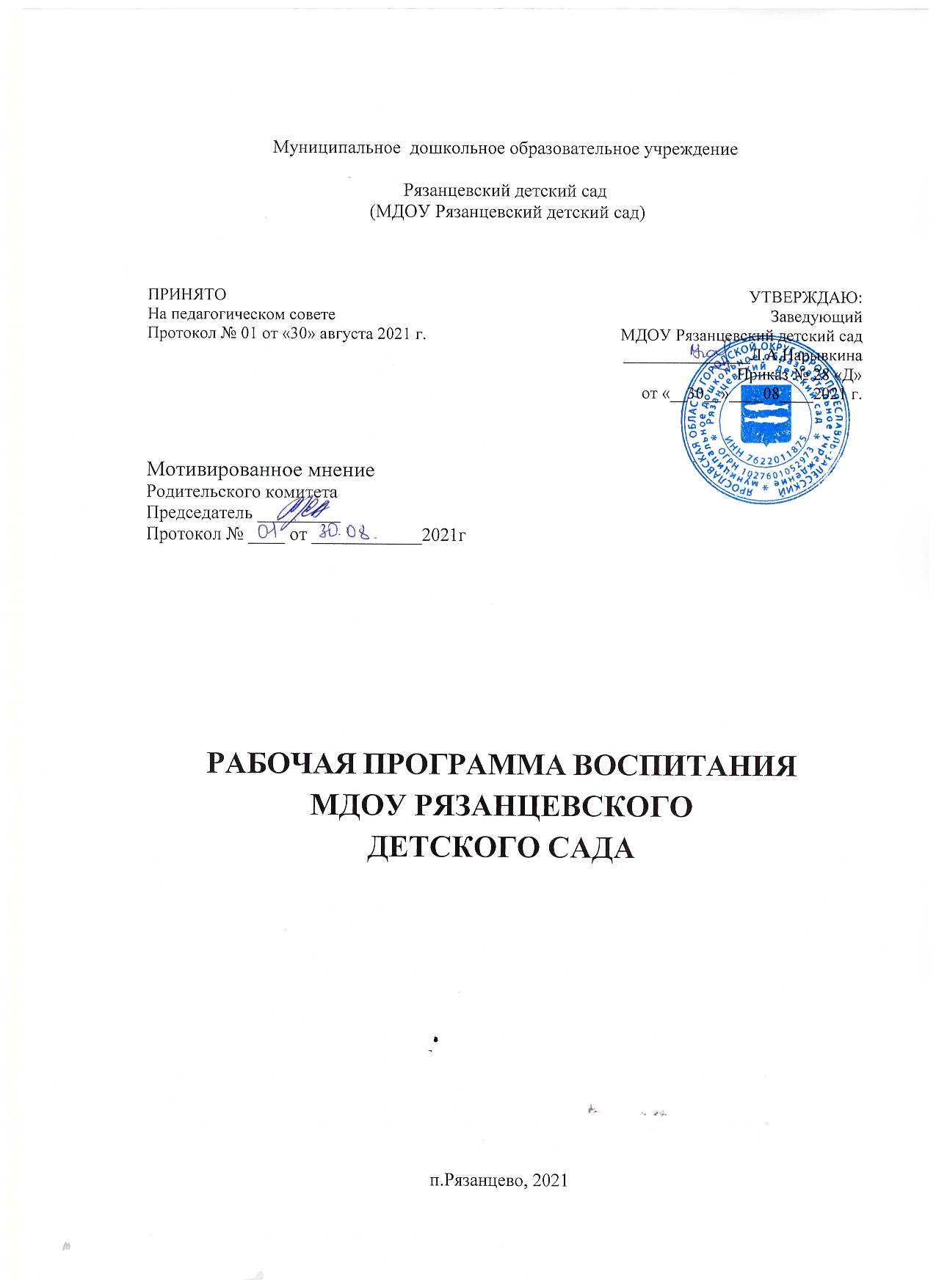 Муниципальное  дошкольное образовательное учреждениеРязанцевский детский сад
 (МДОУ Рязанцевский детский сад)Мотивированное мнениеРодительского комитетаПредседатель _________Протокол № ____ от ____________2021гРАБОЧАЯ ПРОГРАММА ВОСПИТАНИЯ МДОУ РЯЗАНЦЕВСКОГО ДЕТСКОГО САДАп.Рязанцево, 2021СодержаниеРаздел 1. Целевые ориентиры и планируемые результатыПОЯСНИТЕЛЬНАЯ ЗАПИСКАРабочая программа воспитания (далее - Программа) определяет содержание и организацию воспитательной работы на уровне дошкольного образования в муниципальном дошкольном образовательном учреждении Рязанцевский детский сад (далее – ДОУ).Содержание Программы разработано на основе следующих нормативно-правовых документов:1. Федеральный закон от 29.12.2012г. № 273-ФЗ (ред. от 31.07.2020) «Об образовании в Российской Федерации» (с изм. и доп., вступ. в силу с 01.09.2020).Приказ Министерства образования и науки Российской Федерации от 17.10.2013 г. № 1155 «Об утверждении федерального государственного образовательного стандарта дошкольного образования».Указ Президента Российской Федерации от 7 мая 2018 г. № 204 «О национальных целях и стратегических задачах развития Российской Федерации на период до 2024 года».Стратегия развития воспитания в Российской Федерации на период до 2025 года (утверждена распоряжением Правительства РФ от 29.05.2015 № 996-р).Государственная программа РФ «Развитие образования» (2018 - 2025 годы). Утверждена постановлением Правительства Российской Федерации от 26 декабря 2017 г.№ 1642.Национальный проект «Образование» (утвержден президиумом Совета при Президенте Российской Федерации по стратегическому развитию и национальным проектам (протокол от 24 декабря 2018 г. N 16).Концепция развития дополнительного образования детей в Российской Федерации, утверждена распоряжением Правительства Российской Федерации от 04.09.2014 г. № 1726-р.СанПиН 2.4.1.3049-13 «Санитарно-эпидемиологические требования к устройству, содержанию и организации режима работы дошкольных образовательных организаций.Программа учитывает: «Примерную рабочую программу воспитания для образовательных организаций, реализующих образовательные программы дошкольного образования» (одобрена решением федерального учебно-методического объединения по общему образованию, протокол от «01» июля 2021 № 2/21)Программа направлена на решение вопросов гармоничного социально- коммуникативного развития детей дошкольного возраста. В центре программы воспитания в соответствии с Федеральным государственным образовательным стандартом дошкольного образования (далее – ФГОС ДО) находится одна из ключевых задач: формирование общей культуры личности детей, в том числе ценностей здорового образа жизни, развития их социальных, нравственных, эстетических, интеллектуальных, физических качеств, инициативности, самостоятельности и ответственности (1.6. п.6 ФГОС ДО).Программа строится на целеполагании, ожидаемых результатах, видахдеятельности, условиях формирования воспитывающей, личностно развивающей среды, отражает интересы и запросы участников образовательных отношений в лице:ребенка, признавая приоритетную роль его личностного развития на основе возрастных и индивидуальных особенностей, интересов и запросов;родителей ребенка (законных представителей) и членов его семьи;государства и общества.В	программе	описана	система	возможных	форм	и	методов	работы	с воспитанниками.Программа воспитания учитывает условия, существующие в ДОУ, индивидуальные особенности, интересы, потребности воспитанников и их родителей.Программа воспитания реализуется в течение всего времени нахождения ребенка в детском саду: в процессе ООД, режимных моментах, совместной деятельности с детьми и индивидуальной работы.Реализация Программы воспитания предполагает социальное партнерство с другими организациямиК программе воспитания прилагается календарный план воспитательной работы с указанием конкретных мероприятий и примерных сроков их проведения.1.1. Целевые программы воспитанияГлавная цель Программы воспитания МДОУ Рязанцевский детский сад – личностное развитие ребенка дошкольного возраста и создание условий для его позитивной социализации на основе базовых ценностей российского общества через:Формирование ценностного отношения к окружающему миру, другим людям, себеОвладение первичными представлениями о базовых ценностях, а так же выработанных обществом нормах и правилах поведенияПриобретение первичного опыта деятельности и поведения в соответствии с базовыми национальными ценностями, нормами и правилами, принятыми в обществеЗадачи воспитания формируются для каждого возрастного периода (от 0 до 3 лет, от 3 до 8 лет) на основе планируемых результатов достижения цели воспитания и реализуются в единстве с развивающими задачами, определенными действующими нормативными правовыми документами в сфере ДО и соответствуют основным направлениям воспитательной работы:Методологические основы и принципы построения Программы воспитания.Методологической основой Программы воспитания являются антропологический, культурно-исторический и практичные подходы. Концепция Программы основывается на базовых ценностях воспитания, заложенных в определении воспитания, содержащемся в Федеральном законе от 29 декабря 2012 г. № 273-ФЗ «Об образовании в РоссийскойФедерации».Методологическими ориентирами воспитания также выступают следующие идеи отечественной педагогики и психологии: развитие личного субъективного мнения и личности ребенка в деятельности; духовно-нравственное, ценностное и смысловое содержание воспитания; идея о сущности детства как сенситивного периода воспитания; амплификация (обогащение) развития ребёнка средствами разных «специфически детских видов деятельности».Программа воспитания руководствуется принципами ДО, определенными ФГОС ДО, и построена на основе ценностного подхода, предполагающего присвоениеребенком дошкольного возраста базовых ценностей и опирается на следующие принципы:принцип гуманизма. Приоритет жизни и здоровья человека, прав и свобод личности, свободного развития личности; воспитание взаимоуважения, трудолюбия, гражданственности, патриотизма, ответственности, правовойкультуры, бережного отношения к природе и окружающей среде, рационального природопользования;принцип ценностного единства и совместности. Единство ценностей и смыслов воспитания, разделяемых всеми участниками образовательных отношений, содействие, сотворчество и сопереживание, взаимопонимание и взаимное уважение;принцип общего культурного образования. Воспитание основывается на культуре и традициях России, включая культурные особенности региона;принцип следования нравственному примеру. Пример как метод воспитания позволяет расширить нравственный опыт ребенка, побудить его к открытому внутреннему диалогу, пробудить в нем нравственную рефлексию, обеспечить возможность выбора при построении собственной системы ценностных отношений, продемонстрировать ребенку реальную возможность следования идеалу в жизни;принцип совместной деятельности ребенка и взрослого. Значимость совместной деятельности взрослого и ребенка на основе приобщения к культурным ценностям и их освоения;принцип инклюзивности. Организация образовательного процесса, при котором все дети, независимо от их физических, психических, интеллектуальных, культурно-этнических, языковых и иных особенностей, включены в общую систему образования.Данные принципы реализуются в укладе ОО, включающем воспитывающие среды, общности, культурные практики, совместную деятельность и события.1.2.1 Уклад образовательной организацииУклад – это договор субъектов воспитания, опирающийся на базовые национальные ценности, содержащий традиции региона и ДОУ, задающий культуру поведения сообществ, описывающий предметно-пространственную среду, деятельности и социокультурный контекст. Уклад определяет специфику и конкретные формы организации распорядка дневного, недельного, месячного, годового циклов жизни ДОУ. Ценности воспитания, заданные укладом, разделяются всеми субъектами воспитания (воспитанниками, родителями, педагогами и другими сотрудниками ДОУ)Процесс воспитания в ДОУ основывается на общепедагогических принципах, изложенных в ФГОС дошкольного образования (Раздел I, пункт 1.2.):поддержка разнообразия детства;сохранение уникальности и самоценности детства как важного этапа в общем развитии человекапонимание (рассмотрение) детства как периода жизни значимого самого по себе, без всяких условий; значимого тем, что происходит с ребенком сейчас, а не тем, что этот период есть период подготовки к следующему периодуличностно-развивающий и гуманистический характер взаимодействия взрослых (родителей (законных представителей), педагогических и иных работников Организации) и детей;уважение личности ребенка.Воспитательный процесс в ДОУ строится на следующих принципах:неукоснительное соблюдение законности и прав семьи ребенка,соблюдения конфиденциальности информации о ребенке и его семье, приоритета безопасности ребенка;создание психологически комфортной среды для каждого ребенка и взрослого, без которой невозможно конструктивное взаимодействие детей, их семей, ипедагогических работников;системность и целенаправленность воспитания как условия его эффективности.Программа воспитания ДОУ включает в себя вопросы истории и культуры родного села и района, природного, социального и рукотворного мира.Поликультурное воспитание дошкольников строится на основе изучения национальных традиций семей воспитанников. Дети знакомятся с самобытностью и уникальностью русской и других национальных культур, представителями которых являются участники образовательного процесса. На этапе дошкольного детства очень важно, чтобы ребенок знал и понимал чужую культуру; умел взаимодействовать с представителями других национальностей; ценил многообразие мира.Воспитательный процесс в ДОУ выстраивается с учетом концепции духовно - нравственного развития и воспитания личности гражданина России, включающей в себя:национальный воспитательный идеал – высшая цель, образования нравственное (идеальное) представление о человеке, на воспитание, обучение и развитие которого направлены усилия основных субъектов национальной жизни: государства, семьи, школы, политических партий, религиозных объединений и общественных организаций;базовые национальные ценности – основные моральные ценности, приоритетные нравственные установки, существующие в культурных, семейных, социально- исторических, религиозных традициях многонационального народа Российской Федерации, передаваемые от поколения к поколению и обеспечивающие успешное развитие страны в современных условиях:патриотизм – любовь к России, к своему народу, к своей малой Родине, служение Отечеству;социальная солидарность – свобода личная и национальная, доверие к людям, институтам государства и гражданского общества, справедливость, милосердие, честь, достоинство;гражданственность – служение Отечеству, правовое государство, гражданское общество, закон и правопорядок, поликультурный мир, свобода совести и вероисповедания;семья – любовь и верность, здоровье, достаток, уважение к родителям, забота о старших и младших, забота о продолжении рода;труд и творчество – уважение к труду, творчество и созидание, целеустремлённость и настойчивость;наука – ценность знания, стремление к истине, научная картина мира;традиционные российские религии – представления о вере, духовности религиозной жизни человека, ценности религиозного мировоззрения, толерантности, формируемые на основе межконфессионального диалога;искусство и литература – красота, гармония, духовный мир человека, 8 нравственный выбор, смысл жизни, эстетическое развитие, этическое развитие;природа – эволюция, родная земля, заповедная природа, планета Земля, экологическое сознание;человечество – мир во всем мире, многообразие культур и народов, прогресс человечества, международное сотрудничество;духовно-нравственное развитие личности – осуществляемое в процессе социализации последовательное расширение и укрепление ценностно смысловой сферы личности,формирование способности человека оценивать и сознательно выстраивать на основе традиционных моральных норм и нравственных идеалов отношения к себе, другим людям, обществу, государству, Отечеству, миру в целом;духовно-нравственное воспитание личности гражданина России – педагогически организованный процесс усвоения и приятия воспитанниками базовых национальных ценностей, имеющих иерархическую структуру и сложную организацию. Носителями этих ценностей являются многонациональный народ Российской Федерации, государство, семья, культурно-территориальные сообщества, традиционные российские религиозные объединения (христианские, прежде всего в форме русского православия, исламские, иудаистские, буддистские), мировое сообщество.МДОУ Рязанцевский  детский сад с многолетней историей, и в тоже время современное, динамично развивающееся образовательное учреждение, в котором сохраняются лучшие традиции прошлого, осуществляется стремление к современному и инновационному будущему.Стержнем годового цикла воспитательной работы являются общие для всегодетского сада событийные мероприятия, в которых участвуют дети разных возрастов. Межвозрастное взаимодействие дошкольников способствует их взаимообучению и взаимовоспитанию. Общение младших по возрасту ребят со старшими создаетблагоприятные условия для формирования дружеских отношений, положительных эмоций, проявления уважения, самостоятельности. Это дает больший воспитательный результат, чем прямое влияние педагога.Воспитатели ДОУ ориентированы на организацию разнообразных форм детских сообществ. Это кружки, творческие студии, лаборатории, детско-взрослые сообщества и др. Данные сообщества обеспечивают полноценный опыт социализациидетей.В ДОУ существует коллективное планирование, разработка и проведение общих мероприятий.В детском саду организовано единое с родителями образовательное пространство для обмена опытом, знаниями, идеями, для обсуждения и решения конкретных воспитательных задач. Именно педагогическая инициатива родителей стала новым этапом сотрудничества с ними, показателем качества воспитательной работы.Дополнительным воспитательным ресурсом по приобщению дошкольников к истории и культуре своей Отчизны и своего родного края является мини-музей, который организован в дошкольном учреждении. Музейная педагогика рассматривается нами как ценность, обладающая исторической и  художественной значимостью.1.2.2.Воспитывающая среда ДОУВоспитывающая среда строится по трем линиям:«от взрослого», который создает предметно-пространственную среду, насыщая ее ценностями и смыслами;«от совместности ребенка и взрослого»: воспитывающая среда, направленная на взаимодействие ребенка и взрослого, раскрывающего смыслы и ценности воспитания;«от ребенка»: воспитывающая среда, в которой ребенок самостоятельно творит, живет и получает опыт позитивных достижений, осваивая ценности и смыслы, заложенные взрослым.Цели и задачи воспитания реализуются во всех видах деятельности дошкольника, обозначенных в ФГОС ДО. Все виды детской деятельности опосредованы разными типами активностей:предметно-целевая (виды деятельности, организуемые взрослым, в которых он открывает ребенку смысл и ценность человеческой деятельности, способы ее реализации совместно с родителями, воспитателями, сверстниками);культурные практики (активная, самостоятельная апробация каждым ребенком инструментального и ценностного содержаний, полученных от взрослого и способов их реализации в различных видах деятельности через личный опыт);свободная инициативная деятельность ребенка (его спонтанная самостоятельная активность, в рамках которой он реализует свои базовые устремления: любознательность, общительность, опыт деятельности на основе усвоенных ценностей).Коллектив прилагает усилия, чтобы детский сад представлял для детей среду, в которой будет возможным приблизить учебно-воспитательные ситуации к реалиямдетской жизни, научить ребенка действовать и общаться в ситуациях приближенных к жизни. В группе имеются центр патриотического воспитания, в котором находится материал по ознакомлению с родным селом, районом, страной, государственной символикой, где дети в условиях ежедневного свободного доступа могут пополнять свои знания.Общности (сообщества) ДООПроцесс воспитания детей дошкольного возраста связан с деятельностьюразных видов общностей (детских, детско-взрослых, профессионально-родительских, профессиональных). В целях эффективности воспитательной деятельности в ДОУ организована работа следующих общностей (сообществ):Профессиональная общность – это устойчивая система связей и отношений между людьми, единство целей и задач воспитания, реализуемое всеми сотрудниками ДОУ. Участники общности разделяют те ценности, которые заложены в основу Программы. Основой эффективности общности является рефлексия собственной профессиональной деятельности.К профессиональным общностям в МДОУ Рязанцевский детский сад относятся:Педагогический совет;Психолого-педагогический консилиум.Педагоги – участники общности, придерживаются следующих принципов:быть примером в формировании полноценных и сформированных ценностных ориентиров, норм общения и поведения;мотивировать детей к общению друг с другом, поощрять даже самые незначительные стремления к общению и взаимодействию;поощрять детскую дружбу, стараться, чтобы дружба между отдельными детьми внутри группы сверстников принимала общественную направленность;заботиться о том, чтобы дети непрерывно приобретали опыт общения на основе чувства доброжелательности;содействовать проявлению детьми заботы об окружающих, учить проявлять чуткость к сверстникам, побуждать детей сопереживать, беспокоиться, проявлять внимание к заболевшему товарищу;воспитывать в детях такие качества личности, которые помогают влиться в общество сверстников (организованность, общительность, отзывчивость, щедрость, доброжелательность и пр.);учить детей совместной деятельности, насыщать их жизнь событиями, которые сплачивали бы и объединяли ребят;воспитывать в детях чувство ответственности перед группой за свое поведение. Профессионально-родительская общность. В состав данной общности входятсотрудники ДОУ и все взрослые члены семей воспитанников, которых связывают не только общие ценности, цели развития и воспитания детей, но и уважение друг к другу.Основная задача – объединение усилий по воспитанию ребенка в семье и в ДОУ.Зачастую поведение ребенка сильно различается дома и в ДОУ. Без совместногообсуждения воспитывающими взрослыми особенностей ребенка невозможно выявление и в дальнейшем создание условий, которые необходимы для его оптимального и полноценного развития и воспитания.К профессионально-родительским общностям в МДОУ Рязанцевский детский сад относятся:родительский комитет;Детско-взрослая общность.Детско-взрослая общность является источником и механизмом воспитания ребенка. Находясь в общности, ребенок сначала приобщается к тем правилам и нормам, которые вносят взрослые в общность, а затем эти нормы усваиваются ребенком и становятся его собственными. Общность строится и задается системой связей и отношений ееучастников. В каждом возрасте и каждом случае она обладает своей спецификой в зависимости от решаемых воспитательных задач.К детско-взрослой общности в МДОУ Рязанцевский детский сад относится:Команда юных помощников инспекторов движения (ЮПИД);Юные эколятаДетская общность. Общество сверстников – необходимое условие полноценного развития личности ребенка. Здесь он непрерывно приобретает способы общественного поведения, под руководством воспитателя учится умению дружно жить, сообща играть, трудиться, заниматься, достигать поставленной цели. Чувство приверженности к группе сверстников рождается тогда, когда ребенок впервые начинает понимать, что рядом с ним такие же, как он сам, что свои желания необходимо соотносить с желаниями других.Воспитатель должен воспитывать у детей навыки и привычки поведения, качества,определяющие характер взаимоотношений ребенка с другими людьми и его успешность в том или ином сообществе. Поэтому педагоги в ДОУ важное  значение придают детским взаимоотношениям дух доброжелательности, развивают у детей стремление и умение помогать как старшим, так и друг другу, оказывать сопротивление плохим поступкам, общими усилиями достигать поставленной цели.Культура поведения педагогов в общностях как значимая составляющая укладаКультура поведения взрослых в детском саду направлена на создание воспитывающей среды как условия решения возрастных задач воспитания. Общая психологическая атмосфера, эмоциональный настрой группы, спокойная обстановка, отсутствие спешки, разумная сбалансированность планов – это необходимые условия нормальной жизни и развития детей.Педагог должен соблюдать кодекс нормы профессиональной этики и поведения:педагог всегда выходит навстречу родителям и приветствует родителей и детей первым;улыбка всегда обязательная часть приветствия;педагог описывает события и ситуации, но не даёт им оценки;педагог не обвиняет родителей и не возлагает на них ответственность за поведение детей в детском саду;тон общения ровный и дружелюбный, исключается повышение голоса;уважительное отношение к личности воспитанника;умение заинтересованно слушать собеседника и сопереживать ему;умение видеть и слышать воспитанника, сопереживать ему;уравновешенность и самообладание, выдержка в отношениях с детьми;умение быстро и правильно оценивать сложившуюся обстановку и в то же время не торопиться с выводами о поведении и способностях воспитанников;умение сочетать мягкий эмоциональный и деловой тон в отношениях с детьми;умение сочетать требовательность с чутким отношением к воспитанникам;знание возрастных и индивидуальных особенностей воспитанников;соответствие внешнего вида статусу воспитателя детского сада.Социокультурный контекстБлижайшее окружение, та общественная среда, в которой живут дети, является основой для расширения детского кругозора и для приобщения детей к социокультурным нормам, традициям семьи, общества, государства. Поэтому осуществляя образовательную работу с детьми, мы особо выделяем то, что характерно для п. Рязанцево и Переславского  края.Педагоги знакомят воспитанников с работами и успехами талантливых односельчан, побуждая тем самым проявлять себя и свое творчество, гордится родным селом.Социокультурное окружениеВ целях повышения социокультурной компетенции детей дошкольного возраста с ними проводятся такие формы работы, как лектории, мастер-классы, творческие гостиные; организуется просмотр видеофильмов на темы культуры; изучаются учебно- методические материалы; проводятся экскурсии в музей; организуется участие детей дошкольного возраста в фольклорных праздниках, фестивалях народной культуры, выставках народных ремесел и т.д.В качестве форм и методов социокультурной направленности, ориентированных на развитие чувств и эмоций детей с учетом активной деятельной позиции используются следующие:проведение целевых краеведческих прогулок и экскурсий по достопримечательным местам родного села;просмотр презентаций;включение детей в активное проведение праздничных событий, связанных с жизнью села (день села, памятные даты);создание в условиях дошкольной образовательной организации уголков краеведения (книг, иллюстраций, коллажей);обсуждение с детьми правил безопасного поведения в селе («Как правильно переходить дорогу», и др.);вовлечение детей в трудовую деятельность на участках дошкольной образовательной организации и общественных мест села;чтение произведений о малой родине, проведение тематических лекций, бесед о ее достопримечательностях, и т.д.;участие в патриотических мероприятиях - возложение цветов к историческим памятникам, мемориалам, чествование ветеранов, социальные акции и т.д.;привлечение детей к играм-экспериментированиям и исследовательской деятельности.Условиями социокультурного развития являются: привитие детям традиционных культурных эталонов, норм и правил поведения; создание предметно-развивающей среды; взаимодействие детского сада с родителями ребенка по социокультурному развитиюдетей дошкольного возраста; ознакомление детей с историей страны; обучение детей нормам межкультурного общения и т.д.Деятельности и культурные практики в ДОУЦели и задачи воспитания реализуются во всех видах деятельности дошкольника, обозначенных во ФГОС ДО. В качестве средств реализации целей воспитания выступают следующие основные деятельности и культурные практики:предметно-целевая (виды деятельности, организуемые взрослым, в которых он открывает ребенку смысл и ценность человеческой деятельности, способы ее реализации совместно с родителями, воспитателями, сверстниками)культурные практики (активная, самостоятельная апробация каждым ребенком инструментального и ценностного содержаний, полученных от взрослого, и способов их реализации в различных видах деятельности через личный опыт)свободная инициативная деятельность ребенка (его спонтанная самостоятельная активность, в рамках которой он реализует свои базовые устремления:любознательность, общительность, опыт деятельности на основе усвоенных ценностей)Совместная игра воспитателя и детей (сюжетно-ролевая, режиссерская, иградраматизация, строительно-конструктивные игры) направлена на обогащение содержания творческих игр, освоение детьми игровых умений, необходимых для организации самостоятельной игры.Ситуации общения и накопления положительного социально-эмоционального опыта носят проблемный характер и заключают в себе жизненную проблему, близкуюдетям дошкольного возраста, в разрешении которой они принимают непосредственное участие. Такие ситуации могут быть реально- практического характера (оказание помощи малышам, старшим), условно-вербального характера (на основе жизненных сюжетов или сюжетов литературных произведений) и имитационно-игровыми. В ситуациях условно вербального характера воспитатель обогащает представления детей об опыте разрешения тех или иных проблем, вызывает детей на задушевный разговор, связывает содержание разговора с личным опытом детей. В реально-практических ситуациях дети приобретают опыт проявления заботливого, участливого отношения к людям, принимают участие в важных делах («Мы украшаем детский сад к празднику» и пр.). Ситуации могут планироваться воспитателем заранее, а могут возникать в ответ на события, которые происходят в группе, способствовать разрешению возникающих проблем.Творческая мастерская предоставляет детям условия для использования и применения знаний и умений. Мастерские разнообразны по своей тематике, содержанию, например, занятия рукоделием, приобщение к народным промыслам («В гостях у народных мастеров»), просмотр познавательных презентаций, оформлениехудожественной галереи, книжного уголка или библиотеки, игры и коллекционирование. Результатом работы в творческой мастерской является создание книг-самоделок, детских журналов, составление маршрутов путешествия на природу, оформление коллекции, создание продуктов детского рукоделия и пр.Сенсорный и интеллектуальный тренинг – система заданий преимущественно игрового характера, обеспечивающая становление системы сенсорных эталонов (цвета, формы, пространственных отношений и др.), способов интеллектуальной деятельности (умение сравнивать, классифицировать, составлять сериационные ряды, систематизировать по какому-либо признаку и пр.). Сюда относятся развивающие игры, логические упражнения, занимательные задачи.Детский досуг – вид деятельности, целенаправленно организуемый взрослыми для игры, развлечения, отдыха. В детском саду организуются досуги «Здоровья и подвижных игр», музыкальные и литературные досуги. Организация досугов в соответствии с интересами и предпочтениями детей (в старшем дошкольном возрасте). В этом случаедосуг организуется как кружок. Например, для занятий рукоделием, художественным трудом.Коллективная и индивидуальная трудовая деятельность носит общественно полезный характер и организуется как хозяйственно-бытовой труд и труд в природе.Общие требования развития детской инициативы и самостоятельности:развивать активный интерес детей к окружающему миру, стремление к получению новых знаний и умений;	создавать разнообразные условия и ситуации, побуждающие детей к активному применению знаний, умений, способов деятельности в личном опыте;постоянно расширять область задач, которые дети решают самостоятельно;постепенно выдвигать перед детьми более сложные задачи, требующие сообразительности, творчества, поиска новых подходов, поощрять детскую инициативу;тренировать волю детей, поддерживать желание преодолевать трудности, доводить начатое дело до конца;ориентировать дошкольников на получение хорошего результата.своевременно обращать внимание на детей, постоянно проявляющих небрежность, торопливость, равнодушие к результату, склонных не завершать работу.«дозировать» помощь детям. Если ситуация подобна той, в которой ребенокдействовал раньше, но его сдерживает новизна обстановки, достаточно просто намекнуть, посоветовать вспомнить, как он действовал в аналогичном случае;поддерживать у детей чувство гордости и радости от успешных самостоятельных действий, подчеркивать рост возможностей и достижений каждого ребенка, побуждать к проявлению инициативы и творчества.Требования к планируемым результатам освоения Программы воспитанияПланируемые результаты воспитания носят отсроченный характер, но деятельность воспитателя нацелена на перспективу развития и становления личности ребенка. Поэтому результаты достижения цели воспитания даны в виде целевых ориентиров,представленных в виде обобщенных портретов ребенка к концу раннего и дошкольного возрастов. Основы личности закладываются в дошкольном детстве, и, если какие-либо линии развития не получат своего становления в детстве, это может отрицательно сказаться на гармоничном развитии человека в будущем.На уровне ДО не осуществляется оценка результатов воспитательной работы в соответствии с ФГОС ДО, так как «целевые ориентиры основной образовательной программы дошкольного образования не подлежат непосредственной оценке, в том числе в виде педагогической диагностики (мониторинга), и не являются основанием для ихформального сравнения с реальными достижениями детей».Целевые ориентиры воспитательной работы для детей раннего возраста (от 2 до 3 лет) Портрет ребенка раннего возраста (к 3-м годам)Целевые ориентиры воспитательной работы для детей дошкольного возраста (до 8 лет)Раздел II. СодержательныйСодержание воспитательной работы по направлениям воспитанияСодержание Программы воспитания реализуется в ходе освоения детьмидошкольного возраста всех образовательных областей, обозначенных во ФГОС ДО, одной из задач которого является объединение воспитания и обучения в целостный образовательный процесс на основе духовно нравственных и социокультурных ценностей, принятых в обществе правил и норм поведения в интересах человека, семьи, общества:Социально-коммуникативное развитиеПознавательное развитиеРечевое развитиеХудожественно-эстетическое развитиеФизическое развитие     Дошкольное образование – процесс непрерывный (ежеминутный) и реализуемый во всех режимных моментах (повседневная бытовая деятельность, игры, занятия, прогулки и т.д.).      В соответствии со спецификой работы ДОУ, воспитанники пребывают в учреждении на протяжении 9 часов. Именно поэтому воспитательный процесс должен осуществляться постоянно, выполняя поставленные задачи рабочей Программы воспитания.Процесс воспитания – это процесс формирования морального сознания, нравственных чувств и привычек, нравственного поведения с первых лет жизни ребенка. Реализация цели и задач данной Программы осуществляется в рамках нескольких направлений воспитательной работы ДОУ, формирование которых в совокупности обеспечит полноценное и гармоничное развитие личности детей от 2 до 7 лет:Патриотическое направление воспитанияСоциальное направление воспитанияПознавательное направление воспитанияФизическое и оздоровительное направление воспитанияТрудовое направление воспитанияЭтико-эстетическое направление воспитания    В каждом из перечисленных направлений воспитания существуют свои подразделы, которые тесно взаимосвязаны между собой и обеспечивают интеграцию воспитательной деятельности во все образовательные области и во все виды детской деятельности в образовательном процессе, согласно ООП МДОУ Смоленский детский сад.Патриотическое направление воспитания     Ценности Родина и природа лежат в основе патриотического направления воспитания. Патриотизм – это воспитание в ребенке нравственных качеств, чувства любви, интереса к своей стране – России, своему краю, малой родине, своему народу и народу России в целом (гражданский патриотизм), ответственности, трудолюбия; ощущения принадлежности к своему народу.Патриотическое направление воспитания строится на идее патриотизма как нравственного чувства, которое вырастает из культуры человеческого бытия, особенностей образа жизни и ее уклада, народных и семейных традиций.Воспитательная работа в данном направлении связана со структурой самого понятия«патриотизм» и определяется через следующие взаимосвязанные компоненты:когнитивно-смысловой, связанный со знаниями об истории России, своегокрая, духовных и культурных традиций и достижений многонационального народа России;эмоционально-ценностный, характеризующийся любовью к Родине – России, уважением к своему народу, народу России в целом;регуляторно-волевой, обеспечивающий укоренение знаний в духовных культурных традициях своего народа, деятельность на основе понимания ответственности за настоящее и будущее своего народа, России.Задачи патриотического воспитания:формирование любви к родному краю, родной природе, родному языку, культурному наследию своего народа;воспитание любви, уважения к своим национальным особенностям и чувства собственного достоинства как представителя своего народа;воспитание уважительного отношения к гражданам России в целом, своим соотечественникам и согражданам, представителям всех народов России, к ровесникам, родителям, соседям, старшим, другим людям вне зависимости от их этнической принадлежности;воспитание любви к родной природе, природе своего края, России понимания единства природы и людей и бережного ответственного отношения к природе.При реализации указанных задач воспитатель ДОУ должен сосредоточить свое внимание на нескольких основных направлениях воспитательной работы:ознакомлении детей с историей, героями, культурой, традициями России исвоего народа;организации коллективных творческих проектов, направленных на приобщение детей к российским общенациональным традициям;формировании правильного и безопасного поведения в природе,осознанного отношения к растениям, животным, к последствиям хозяйственной деятельности человека.Содержание воспитательной деятельности по Патриотическому направлению в интеграции с содержанием образовательных областейСоциальное направление воспитанияЦенности семья, дружба, человек и сотрудничество лежат в основе социального направления воспитания.В дошкольном детстве ребенок открывает Личность другого человека и его значение в собственной жизни и жизни людей. Он начинает осваивать все многообразие социальных отношений и социальных ролей. Он учится действовать сообща, подчиняться правилам, нести ответственность за свои поступки, действовать в интересах семьи, группы.Формирование правильного ценностно-смыслового отношения ребенка к социальному окружению невозможно без грамотно выстроенного воспитательного процесса, в котором обязательно должна быть личная социальная инициатива ребенка в детско-взрослых и детских общностях. Важным аспектом является формирование удошкольника представления о мире профессий взрослых, появление к моменту подготовки к школе положительной установки к обучению в школе как важному шагу взросления.Основная цель социального направления воспитания дошкольника заключается в формировании ценностного отношения детей к семье, другому человеку, развитиидружелюбия, создания условий для реализации в обществе.Выделяются основные задачи социального направления воспитания.Формирование у ребенка представлений о добре и зле, позитивного образа семьи с детьми, ознакомление с распределением ролей в семье, образами дружбы вфольклоре и детской литературе, примерами сотрудничества и взаимопомощи людей в различных видах деятельности (на материале истории России, ее героев), милосердия и заботы. Анализ поступков самих детей в группе в различных ситуациях.Формирование навыков, необходимых для полноценного существования в обществе: эмпатии (сопереживания), коммуникабельности, заботы, ответственности, сотрудничества, умения договариваться, умения соблюдать правила.Развитие способности поставить себя на место другого как проявление личностной зрелости и преодоление детского эгоизма.При реализации данных задач воспитатель выстраивает свою работу с учетом основных направлениях воспитательной работы:организовывать сюжетно-ролевые игры (в семью, в команду и т. п.), игры с правилами, традиционные народные игры и пр.;воспитывать у детей навыки поведения в обществе;учить детей сотрудничать, организуя групповые формы в продуктивных видах деятельности;учить детей анализировать поступки и чувства – свои и других людей;организовывать коллективные проекты заботы и помощи;создавать доброжелательный психологический климат в группе.Содержание воспитательной деятельности по Социальному направлению воспитания в интеграции с содержанием образовательных областейПознавательное направление воспитанияЦенность – знания.Цель познавательного направления воспитания – формирование ценности познания.Значимым для воспитания ребенка является формирование целостной картины мира, в которой интегрировано ценностное, эмоционально окрашенное отношение к миру, людям, природе, деятельности человека.Задачи познавательного направления воспитания:развитие любознательности, формирование опыта познавательной инициативы;формирование ценностного отношения к взрослому как источнику знаний;приобщение ребенка к культурным способам познания (книги, интернет- источники, дискуссии и др.).Направления деятельности воспитателя:совместная деятельность воспитателя с детьми на основе наблюдения, сравнения, проведения опытов (экспериментирования), организации походов и экскурсий, просмотра доступных для восприятия ребенка познавательных фильмов, чтения и просмотра книг;организация конструкторской и продуктивной творческой деятельности, проектной и исследовательской деятельности детей совместно со взрослыми;организация насыщенной и структурированной образовательной среды, включающей иллюстрации, видеоматериалы, ориентированные на детскуюаудиторию; различного типа конструкторы и наборы для экспериментирования.Содержание воспитательной деятельности по Познавательному направлению воспитания в интеграции с содержанием образовательных областейФизическое и оздоровительное направление воспитанияЦенность – здоровье.Цель данного направления – сформировать навыки здорового образа жизни, гдебезопасность жизнедеятельности лежит в основе всего. Физическое развитие и освоение ребенком своего тела происходит в виде любой двигательной активности: выполнениебытовых обязанностей, игр, ритмики и танцев, творческой деятельности, спорта, прогулок.Задачи по формированию здорового образа жизни:обеспечение построения образовательного процесса физического воспитания детей (совместной и самостоятельной деятельности) на основе здоровьеформирующих и здоровье сберегающих технологий, и обеспечение условий для гармоничного физического и эстетического развития ребенка;закаливание, повышение сопротивляемости к воздействию условий внешней среды;  укрепление опорно-двигательного аппарата; развитие двигательных способностей, обучение двигательным навыкам и умениям;формирование элементарных представлений в области физической культуры, здоровья и безопасного образа жизни;  организация сна, здорового питания, выстраивание правильного режима дня;воспитание экологической культуры, обучение безопасности жизнедеятельности.Направления деятельности педагогов:организация подвижных, спортивных игр, в том числе традиционных народных игр, дворовых игр на территории детского сада;создание детско-взрослых проектов по здоровому образу жизни;введение оздоровительных традиций в ДОУ.Формирование у дошкольников культурно-гигиенических навыков является важной частью воспитания культуры здоровья. Воспитатель формирует у дошкольников понимание того, что чистота лица и тела, опрятность одежды отвечают не только гигиене и здоровью человека, но и социальным ожиданиям окружающих людей.Особенность культурно-гигиенических навыков заключается в том, что они формируются на протяжении всего пребывания ребенка в ДОУ. В формированиикультурно-гигиенических навыков режим дня играет одну из ключевых ролей. Привыкая выполнять серию гигиенических процедур с определенной периодичностью, ребенок вводит их в свое бытовое пространство, и постепенно они становятся для него привычкой.Формируя у детей культурно-гигиенические навыки, воспитатель обращает внимание на нескольких основных направлениях воспитательной работы:формировать у ребенка навыки поведения во время приема пищи;формировать у ребенка представления о ценности здоровья, красоте и чистоте тела;формировать у ребенка привычку следить за своим внешним видом;включать информацию о гигиене в повседневную жизнь ребенка, в игру.Работа по формированию у ребенка культурно-гигиенических навыков ведется в тесном контакте с семьей.Содержание воспитательной деятельности по Физическому и оздоровительному направлению воспитания в интеграции с содержанием образовательных областейТрудовое направление воспитанияЦенность – труд. С дошкольного возраста каждый ребенок обязательно должен принимать участие в труде, и те несложные обязанности, которые он выполняет в детском саду и в семье, должны стать повседневными. Только при этом условии труд оказывает на детей определенное воспитательное воздействие и подготавливает их к осознанию его нравственной стороны.Основная цель трудового воспитания дошкольника заключается в формировании ценностного отношения детей к труду, трудолюбия, а также в приобщении ребенка к труду. Можно выделить основные задачи трудового воспитания:Ознакомление с доступными детям видами труда взрослых и воспитание положительного отношения к их труду, познание явлений и свойств, связанных с преобразованием материалов и природной среды, которое является следствием трудовой деятельности взрослых и труда самих детей.Формирование навыков, необходимых для трудовой деятельности детей, воспитание навыков организации своей работы, формирование элементарных навыков планирования.Формирование трудового усилия (привычки к доступному дошкольнику напряжению физических, умственных и нравственных сил для решения трудовой задачи).При реализации данных задач педагог выстраивает свою работу по нескольким направлениям воспитательной работы:показать детям необходимость постоянного труда в повседневной жизни, использовать его возможности для нравственного воспитания дошкольников;воспитывать у ребенка бережливость (беречь игрушки, одежду, труд и старания родителей, воспитателя, сверстников), так как данная черта непременно сопряжена с трудолюбием;предоставлять детям самостоятельность в выполнении работы, чтобы они почувствовали ответственность за свои действия;собственным примером трудолюбия и занятости создавать у детей соответствующее настроение, формировать стремление к полезной деятельности;связывать развитие трудолюбия с формированием общественных мотивов труда, желанием приносить пользу людям.Содержание воспитательной деятельности по Трудовому направлению воспитания в интеграции с содержанием образовательных областейЭтико-эстетическое направление воспитанияЦенности – культура и красота. Культура поведения в своей основе имеет глубоко социальное нравственное чувство – уважение к человеку, к законам человеческого общества. Культура отношений является делом не столько личным, сколько общественным. Конкретные представления о культуре поведения усваиваются ребенком вместе с опытом поведения, с накоплением нравственных представлений.Можно выделить основные задачи этико-эстетического воспитания:формирование культуры общения, поведения, этических представлений;воспитание представлений о значении опрятности и красоты внешней, ее влиянии на внутренний мир человека;развитие предпосылок ценностно-смыслового восприятия и понимания произведений искусства, явлений жизни, отношений между людьми;воспитание любви к прекрасному, уважения к традициям и культуре родной страны и других народов;развитие творческого отношения к миру, природе, быту и к окружающей ребенка действительности;формирование у детей эстетического вкуса, стремления окружать себя прекрасным, создавать его.Для формирования у детей культуры поведения, воспитатель ДОУ должен сосредоточить свое внимание на нескольких основных направлениях воспитательной работы:учить детей уважительно относиться к окружающим людям, считаться с их делами, интересами, удобствами;воспитывать культуру общения ребенка, выражающуюся в общительности, этикет вежливости, предупредительности, сдержанности, умении вести себя в общественных местах;воспитывать культуру речи: называть взрослых на «вы» и по имени и отчеству; не перебивать говорящих и выслушивать других; говорить четко, разборчиво, владеть голосом;воспитывать культуру деятельности, что подразумевает умение обращаться с игрушками, книгами, личными вещами, имуществом ДОО; умение подготовиться к предстоящей деятельности, четко и последовательно выполнять и заканчивать ее, после завершения привести в порядок рабочее местоЦель эстетического воспитания – становление у ребенка ценностного отношения к красоте. Эстетическое воспитание через обогащение чувственного опыта и развитиеМотивы поведения, формируемые в воспитании, закрепляются главным образом в процессе личного опыта, который приобретает дошкольник в повседневной жизни идеятельности, во взаимоотношениях со сверстниками и взрослыми. Чем более устойчивы и нравственно ценны мотивы, тем более устойчивыми и ценными оказываются чувства, привычки поведения и представления дошкольника, степень их осознанности эмоциональной сферы личности влияет на становление нравственной и духовной составляющей внутреннего мира ребенка.Направления деятельности воспитателя по эстетическому воспитанию предполагают следующее:выстраивание взаимосвязи художественно-творческой деятельности самих детей с воспитательной работой через развитие восприятия, образных представлений, воображения и творчества;уважительное отношение к результатам творчества детей, широкое включение их произведений в жизнь ДОУ;организацию выставок, концертов, создание эстетической развивающей среды и др.;формирование чувства прекрасного на основе восприятия художественного слова на русском и родном языке;реализация вариативности содержания, форм и методов работы с детьми по разным направлениям эстетического воспитания.Содержание воспитательной деятельности по Этико-эстетическому направлению воспитания в интеграции с содержанием образовательных областейОсобенности реализации воспитательного процессаПрограмма воспитания спроектирована с учетом ФГОС дошкольного образования, особенностей образовательного учреждения, региона и муниципалитета, образовательных потребностей и запросов воспитанников. Определяет цель,задачи, планируемые результаты, содержание и организацию образовательного процесса на ступени дошкольного образования.За основу взяты концептуальные положения инновационной образовательной программы «ОТ РОЖДЕНИЯ ДО ШКОЛЫ» под редакцией Н. Е. Вераксы, Т. С. Комаровой, Э. М. Дорофеевой, содержание и механизмы которой  обеспечивает полноценное и разностороннее развитие детей раннего и дошкольного возраста, их личностное, социальное, эмоциональное, когнитивное и физическое развитие                                                                                               с учетом индивидуальных возможностей и ограничений в условиях новой социокультурной ситуации развития детства, соответствующее требованиям современного общества и государства к качеству дошкольного образования.Ведущей деятельностью в воспитательном процессе является игровая. Игра широко используется как самостоятельная форма работы с детьми и как эффективное средство и метод развития, воспитания и обучения в других организационных формах. Приоритет отдается творческим играм (сюжетно-ролевые, строительно-конструктивные, игры-драматизации и инсценировки, игры с элементами труда и художественно деятельности) и играм с правилами(дидактические, интеллектуальные, подвижные, хороводные т.п.)Отдельное внимание уделяется самостоятельной деятельности воспитанников. Ее содержание и уровень зависят от возраста и опыта детей, запаса знаний, уменийи навыков, уровня развития творческого воображения, самостоятельности, инициативы, организаторских способностей, а также от имеющейся материальной базы и качества педагогического руководства. Организованное проведение этой формы работы обеспечивается как непосредственным, так и опосредованным руководством со стороны воспитателя.Индивидуальная работа с детьми всех возрастов проводится в свободные часы (во время утреннего приема, прогулок и т.п.) в помещениях и на свежем воздухе. Она организуется с целью активизации пассивных воспитанников,организации дополнительных занятий с отдельными детьми, которые нуждаются в дополнительном внимании и контроле, например, часто болеющими, хуже усваивающими учебный материал при фронтальной работе и т.д.В реализации воспитательного потенциала деятельности педагоги ориентируются на целевые приоритеты, связанные с возрастными особенностями их воспитанников:установление доверительных отношений между педагогом и воспитанниками, способствующих позитивному восприятию детьми требований и просьб педагога, привлечению их внимания к обсуждаемой на занятии информации, активизации их познавательной деятельности;побуждение дошкольников соблюдать в детском саду общепринятые нормы поведения, правила общения со старшими (педагогами) и сверстниками (дошкольниками), принципы дисциплины и самоорганизации;привлечение внимания дошкольников к лексической теме, организация их работы с получаемой на занятии социально значимой информацией -инициирование ее обсуждения, высказывания детьми своего мнения по ее поводу, выработки своего к ней отношения;использование воспитательных возможностей содержания обучения через демонстрацию детям примеров ответственного, гражданского поведения, проявления человеколюбия и добросердечности, через подборсоответствующих текстов для чтения, проблемных ситуаций для обсуждения с воспитанниками;применение на занятии интерактивных форм работы с детьми: интеллектуальных игр, стимулирующих познавательнуюмотивацию дошкольников (+ развивающие задания на интерактивной доске); дидактического театра, где полученные на занятии знания обыгрываются втеатральных постановках; дискуссий, которые дают дошкольникам возможность приобрести опыт ведения конструктивного диалога; групповой работы или работы в парах, которые учат дошкольников командной работе и взаимодействию сдругими детьми;включение в занятия игровых ситуаций, которые помогают поддержать мотивацию детей к получению знаний, налаживанию позитивныхмежличностных отношений в группе, помогают установлению доброжелательной атмосферы во время жизнедеятельности в ДОУ;организация шефства над другими детьми, дающего дошкольникам социально значимый опыт сотрудничества и взаимной помощи;инициирование и поддержка исследовательской деятельности дошкольников в рамках реализации ими индивидуальных и групповых исследовательских проектов.Воспитательный процесс в ДОУ организуется в развивающей предметно- пространственной среде, которая образуется совокупностью природных, предметных, социальных условий и пространством собственного «Я» ребенка. Среда обогащается за счет не только количественного накопления, но и через улучшение качественных параметров: эстетичности, гигиеничности, комфортности, функциональной надежности и безопасности, открытости изменениям и динамичности, соответствия возрастным и половым особенностям детей, проблемной насыщенности и т.п.Воспитатели заботятся о том, чтобы дети свободно ориентировались в созданной среде, имели свободный доступ ко всем ее составляющим, умели самостоятельнодействовать в ней, придерживаясь норм и правил пребывания в различных помещениях и пользования материалами, оборудованием. Окружающая среда ДОУ, приусловии ее грамотной организации, обогащает внутренний мир дошкольника,способствует формированию у него чувства вкуса и стиля, создает атмосферу психологического комфорта, поднимает настроение, предупреждает стрессовые ситуации, способствует позитивному восприятию ребенком детского сада.Воспитывающее влияние на ребенка осуществляется через такие формы работы с РППС ДОУ как:оформление интерьера дошкольных помещений (групп, спален, коридоров, залов и т.п.) и их периодическая переориентация;размещение на стенах ДОУ регулярно сменяемых экспозиций;озеленение территории, разбивка клумб, посадка деревьев, оборудование спортивных и игровых площадок, доступных и приспособленных длядошкольников разных возрастных категорий, разделяющих свободное пространство ДОУ на зоны активного и тихого отдыха;регулярная организация и проведение конкурсов, творческих проектов по благоустройству различных участков территории (например, высадке культурных растений);акцентирование внимания дошкольников посредством элементов РППС (стенды, плакаты, инсталляции) на важных для воспитания ценностяхдетского сада, его традициях, правилах.Приоритетным в воспитательном процессе ДОУ является физическое воспитаниеи развитие дошкольников. Его успех зависит от правильной организации режима дня,двигательного, санитарно-гигиенического режимов, всех форм работы с детьми и других факторов. Двигательный режим в течение дня, недели, определяется комплексно, в соответствии с возрастом детей. Ориентировочная продолжительность ежедневной двигательной активности малышей устанавливается в следующих пределах: младший дошкольный возраст – до 3–4 часов, старший дошкольный возраст – до 4–5 часов. Оптимизация двигательного режима обеспечивается путем проведения различных подвижных, спортивных игр, упражнений, занятий физкультурой, самостоятельной двигательной деятельности.Значительное внимание в воспитании детей уделяется труду, как части нравственного становления. Воспитательная деятельность направлена наформирование эмоциональной готовности к труду, элементарных умений и навыков в различных видах труда, интереса к миру труда взрослых людей.Важным аспектом является индивидуальный и дифференцированный подходы к детской личности (учет интересов, предпочтений, способностей, усвоенных умений, личностных симпатий при постановке трудовых заданий, объединении детей в рабочие подгруппы и т.д.) и моральная мотивация детского труда.Экологическое воспитание в детском саду подразумевает воспитание осознанно- правильного отношения к явлениям, к объектам живой и неживой природы. Такое отношение к природе формируется у ребенка в ходе систематических занятий с использованием различных методов и приемов, а также современных педагогических технологий, таких как технология проектной деятельности, технология проблемного обучения, квест-технология, ИКТ. Процесс ознакомления детей с социальной действительностью сложен, противоречив и носит комплексный характер: задачи развития интеллекта, чувств, нравственных основ личности, решаются во взаимосвязи, и отделить одни от других невозможно. Однако сама по себе социальная действительность не является средством воспитания детей. Таковым она становится в том случае, когда субъекты, объекты, факты, события, с которыми встречается ребенок, доступны, понятны, личностно значимы для него. Поэтому важной педагогической задачей является анализ и отбор того содержания из социального окружения, которое несет в себе развивающий потенциал и может стать средством приобщения ребенка к социальному миру.Особенности взаимодействия педагогического коллектива с семьями воспитанников.С учетом особенностей социокультурной сферы современного детства в образовательной программе ДОУ отражается сотрудничество учреждения с семьями дошкольников, а также со всеми субъектами образовательных отношений. Только при подобном подходе возможно воспитать гражданина и патриота, раскрыть способности и таланты детей, готовить их к жизни в высокотехнологичном, конкурентном обществе.Для детского сада важно интегрировать семейное и общественное дошкольное воспитание, сохранить приоритет семейного воспитания, активнее привлекать семьи к участию в учебно-воспитательном процессе. С этой целью проводятся родительские собрания, консультации, беседы и дискуссии, круглые столы, викторины, дни открытых дверей, просмотры родителями отдельных форм работы с детьми. Педагоги применяют средства наглядной пропаганды (информационные бюллетени, родительские уголки, тематические стенды, фотовыставки и др.), используют интерактивные курсысопровождения образовательной программы, публикуют информацию в групповых блогах и на сайте ДОУ, привлекают родителей к участию в проведении праздников, развлечений, экскурсий, групповых дискуссий, мастер-классов. Экскурсии, целевые прогулки, походы (совместно с родителями) помогают дошкольнику расширить свой кругозор, получить новые знания об окружающей его социальной, культурной, природной среде, научиться уважительно и бережно относиться к ней, приобрести важный опыт социально одобряемого поведения в различных вне садовых ситуациях.В рамках взаимодействия с семьёй в ДОУ, одной из эффективных форм поддержки являются консультационные встречи со специалистами. В ходе встреч обсуждаются вопросы, касающиеся различных сторон воспитания и развития детей. Периодичность встреч и тематика определяется запросом родителей. Для получения дополнительнойинформации о характере и причинах возникновения той или иной проблемы, возможных путях и способах ее решения проводятся микроисследования в сообществе детей и родителей (экспресс-методики, анкеты, тесты, опросники).В целях реализации социокультурного потенциала для построения социальной ситуации развития ребенка, работа с родителями (законными представителями) детей дошкольного возраста строится на принципах ценностного единства и сотрудничества всех субъектов социокультурного окружения ДОУ.Ценности единства и готовность к сотрудничеству всех участников образовательных отношений составляет основу уклада ДОУ, в котором строится воспитательная работа.Виды и формы деятельности, которые используются в деятельности ДОУ.Групповые формы работы:Родительский комитет, участвующий в решении вопросов воспитания и социализации детей.Родительские собрания, посвященные обсуждению актуальных и острых проблем воспитания детей дошкольного возраста.Взаимодействие в социальных сетях: родительские форумы на интернет- сайте ДОУ, посвященные обсуждению интересующих родителей вопросов воспитания.Индивидуальные формы работы: Работа специалистов по запросу родителей для решения проблемных ситуаций, связанных с воспитанием ребенка дошкольного возраста.Участие родителей в педагогических консилиумах, собираемых в случае возникновения острых проблем, связанных с воспитанием ребенка.Участие родителей (законных представителей) и других членов семьи дошкольника в реализации проектов и мероприятий воспитательной направленности.Индивидуальное консультирование родителей (законных представителей) c целью координации воспитательных усилий педагогического коллектива и семьи.Раздел III. ОРГАНИЗАЦИОННЫЙТребования к условиям реализации Программы воспитанияПсихолого-педагогические условия, обеспечивающие воспитание ребенка в сфере его личностного развития.Рабочая программа воспитания предполагает создание следующих психолого-педагогических условий, обеспечивающих воспитание ребенка в сфере его личностного развития:Построение образовательного процесса на основе взаимодействия взрослых с детьми, ориентированного на интересы и возможности каждого ребёнка иучитывающего социальную ситуацию его развития. Создание таких ситуаций, в которых каждому ребенку предоставляется возможность выбора деятельности, партнера, средств и пр.; поддержка педагогами положительного,доброжелательного отношения детей друг к другу и взаимодействия детей друг с другом в разных видах деятельности, поддержка инициативы и самостоятельности детей в специфических для них видах деятельности, обеспечение опоры на его личный опыт при освоении новых знаний и жизненных навыков.Использование в образовательном процессе форм и методов работы с детьми, соответствующих их возрастным и индивидуальным особенностям Формирование игры как важнейшего стимула воспитания ребенка в сфере его личностного развития.Создание развивающей предметно-пространственной среды, способствующей воспитанию ребенка в сфере его личностного развития по образовательным областям: физическое развитие, социально-коммуникативное развитие, познавательное развитие, речевое развитие, художественно-эстетическое развитие.Сбалансированность игровой, коммуникативной, познавательно-исследовательской, изобразительной, музыкальной, двигательной деятельности, восприятия художественной литературы и фольклора, конструирования, самообслуживания и элементарного бытового труда, то есть гармоничное слияние совместных и самостоятельных, подвижных и статичных форм активности.Участие семьи как необходимое условие для полноценного воспитания ребенка в сфере его личностного развития. Поддержка педагогами родителей (законныхпредставителей) дошкольников в воспитании детей в сфере их личностного развития.Профессиональное развитие педагогов, направленное на развитие профессиональных компетентностей, в том числе коммуникативной компетентности и мастерства мотивирования ребенка уважение педагогов к человеческому достоинству воспитанников, формирование и поддержка их положительной самооценки, уверенности в собственных возможностях и способностях.Оценка результатов освоения рабочей программы воспитания, то есть сравнение нынешних и предыдущих достижений ребенка, в вопросах его воспитания в сфере личностного развития, умение ребенком самостоятельно действовать, принимать решения, анализировать свои поступки.Взаимодействие взрослого с детьми. События ДОУ.Событие – это единица воспитания. Это форма совместной деятельности ребенка и взрослого, в которой активность взрослого приводит к приобретению ребенком собственного опыта переживания той или иной ценности. Для того чтобы стать значимой, каждая ценность воспитания должна быть понята, раскрыта и принята ребенком совместно с другими людьми в значимой для него общности. Этот процесс происходит стихийно, но для того, чтобы вести воспитательную работу, он должен быть направлен взрослым.Подлинно воспитательное событие всегда есть спроектированная взрослым образовательная ситуация. В каждом воспитательном событии педагог продумывает смысл реальных и возможных действий детей и смысл своих действий в контексте задач воспитания. Событием может быть не только организованное мероприятие, но и спонтанно возникшая ситуация, и любой режимный момент, традиции утренней встречи детей, индивидуальная беседа, общие дела, совместно реализуемые проекты и пр.Планируемые и подготовленные педагогом воспитательные события проектируются в соответствии с календарным планом воспитательной работы ДОУ, группы, ситуацией развития конкретного ребенка.Проектирование событий в ДОУ возможно в следующих формах:разработка и реализация значимых событий в ведущих видах деятельности (детско- взрослый спектакль, построение эксперимента, совместное конструирование, спортивные игры и др.);проектирование встреч, общения детей со старшими, младшими, ровесниками, с взрослыми, с носителями воспитательно значимых культурных практик (искусство, литература, прикладное творчество и т. д.), профессий, культурных традиций народов России;создание творческих детско-взрослых проектов (празднование Дня Победы с приглашением ветеранов, «Театр в детском саду» и т. д.).Образовательное событиеВыступает как новый формат совместной детско-взрослой деятельности. Событие – это захватывающая, достаточно длительная (от нескольких дней до нескольких недель) игра, где участвуют все – дети, и взрослые, при этом«руководят» всем дети. В данной деятельности взрослый находит и вводит вдетское сообщество такую проблемную ситуацию, которая заинтересует детей и подтолкнёт их к поиску решения. Развитие ситуации будет зависеть в первуюочередь от творческой фантазии детей. Задачи педагога:заронить в детское сообщество проблемную ситуацию, которая заинтересует детей;дать детям возможность разворачивать действия по своему пониманию оказывая им, при необходимости, деликатное содействие, избегая прямых подсказок и указаний;помогать детям планировать событие так, чтобы они смогли реализовать свои планы;насыщать событие образовательными возможностями, когда дети на деле могут применить свои знания и умения в счёте, письме, измерении, рисовании, конструировании и других видах деятельности.Проектирование событий позволяет построить целостный годовой цикл методической работы на основе традиционных ценностей российского общества. Это поможет каждому педагогу создать тематический творческий проект в своей группе и спроектировать работу с группой в целом, с подгруппами детей, с каждым ребенком.Проектная деятельностьОдин из важнейших элементов пространства детской реализации. Главное условие эффективности проектной деятельности – чтобы проект был действительнодетским, то есть был задуман и реализован детьми, при этом взрослый создаёт условия для самореализации.Задачи педагога:заметить проявление детской инициативы;помочь ребёнку (детям) осознать и сформулировать свою идею;при необходимости, помочь в реализации проекта, не забирая при этом инициативу;помочь детям в представлении (презентации) своих проектов;помочь участникам проекта и окружающим осознать пользу и значимость полученного результата.Свободная играПредполагает свободную игровую деятельность детей, для которой созданы необходимые условия (время, место, материал) и взрослый проявляет невмешательство, за исключением помощи при взаимодействии детей и в целях развития детской игры.Задачи педагога:создавать условия для детских игр (время, место, материал);развивать детскую игру;помогать детям взаимодействовать в игре;не вмешиваться в детскую игру, давая детям проявить себя и свои способности.3.3 Организация предметно-пространственной средыЦель создания развивающей предметно-пространственной среды в МДОУ Смоленский детский сад - обеспечить всестороннее развитие детей дошкольного возраста, в том числе и их нравственное развитие личности в социально-духовном плане, развития самостоятельности.Развивающая предметно-пространственная среда – часть образовательной среды, представленная специально организованным пространством (помещениями ДОУ, прилегающими и другими территориями, предназначенными для реализации Программы), материалами, оборудованием, электронными образовательными ресурсами (в том числеразвивающими компьютерными играми) и средствами обучения и воспитания детей дошкольного возраста, охраны и укрепления их здоровья, предоставляющими возможность учета особенностей и коррекции недостатков их развития.В соответствии со Стандартом РППС обеспечивает и гарантирует:охрану и укрепление физического и психического здоровья и эмоционального благополучия детей, в том числе с учетом специфики информационной социализации и рисков Интернет-ресурсов, проявление уважения к ихчеловеческому достоинству, чувствам и потребностям, формирование и поддержку положительной самооценки, уверенности в собственных возможностях и способностях, в том числе при взаимодействии детей друг с другом и в коллективной работе;максимальную реализацию образовательного потенциала пространства группы и прилегающих территорий, приспособленных для реализации образовательной программы, а также материалов, оборудования и инвентаря для развития детейдошкольного возраста в соответствии с потребностями каждого возрастного этапа, охраны и укрепления их здоровья, возможностями учета особенностей и коррекции недостатков их развития;построение вариативного развивающего образования, ориентированного на возможность свободного выбора детьми материалов, видов активности, участников совместной деятельности и общения как с детьми разного возраста, так и со взрослыми, а также свободу в выражении своих чувств и мыслей;создание условий для ежедневной трудовой деятельности и мотивации непрерывного самосовершенствования и профессионального развитияпедагогических работников, а также содействие в определении собственных целей, личных и профессиональных потребностей и мотивов;открытость дошкольного образования и вовлечение родителей (законныхпредставителей) в образовательную деятельность, осуществление их поддержки в деле образования и воспитания детей, охране и укреплении их здоровья, а также поддержки образовательных инициатив внутри семьи;построение образовательной деятельности на основе взаимодействия взрослых с детьми, ориентированного на уважение достоинства и личности, интересы и возможности каждого ребенка и учитывающего социальную ситуацию его развития и соответствующие возрастные и индивидуальные особенности (недопустимость как искусственного ускорения, так и искусственного замедления развития детей);создание равных условий, максимально способствующих реализации различных образовательных программ для детей, принадлежащих к разным национально- культурным, религиозным общностям и социальным слоям, а также имеющих различные (в том числе ограниченные) возможности здоровья. РППС обладает свойствами открытой системы и выполняет образовательную, воспитывающую, мотивирующую функции.Среда не только развивающая, но и развивающаяся. Обеспечивает возможность реализации разных видов детской активности, в том числе с учетом спецификиинформационной социализации детей и правил безопасного пользования Интернетом: игровой, коммуникативной, познавательно-исследовательской, двигательной, конструирования, восприятия произведений словесного, музыкального и изобразительного творчества, продуктивной деятельности и пр. в соответствии с потребностями каждого возрастного этапа детей, охраны и укрепления их здоровья, возможностями учета особенностей и коррекции недостатков их развития.Предметно-пространственная среда отражает федеральную, региональную специфику, а также специфику ОО и включает:оформление помещений;оборудование;игрушки.ППС МДОУ Рязанцевский детский сад отражает ценности, на которых строится программа воспитания, и способствует их принятию и раскрытию ребенком.включает знаки и символы государства, региона, района и организации.отражает региональные, этнографические, конфессиональные и другие особенности социокультурных условий, в которой находится организация.экологична, природосообразна и безопасна.обеспечивает ребенку возможность общения, игры и совместной деятельности.отражает ценность семьи, людей разных поколений, радость общения с семьей.обеспечивает ребенку возможность познавательного развития, экспериментирования, освоения новых технологий, раскрывает красоту знаний, необходимость научного познания, формирует научную картину мира.обеспечивает ребенку возможность посильного труда, а также отражает ценности труда в жизни человека и государства (портреты членов семей воспитанников, героев труда, представителей профессий и пр.) Результаты труда ребенка могутбыть отражены и сохранены в среде.обеспечивает ребенку возможности для укрепления здоровья, раскрывает смысл здорового образа жизни, физической культуры и спорта.предоставляет ребенку возможность погружения в культуру России, знакомства с особенностями региональной культурной традиции.Материально-техническое оснащение развивающей предметно - пространственной среды  изменяется и дополняется в соответствии с возрастом воспитанников и календарным планом воспитательной работы на текущий учебный год.3.4. Кадровое обеспечение воспитательного процессаОбразовательное учреждение укомплектовано кадрами, имеющими необходимую квалификацию для решения задач, определённых основной образовательной программой дошкольного образовательного учреждения, способными к инновационной профессиональной деятельности. Основой для разработкидолжностных инструкций, содержащих конкретный перечень должностных обязанностей работников, с учётом особенностей организации труда и управления, а также прав, ответственности и компетентности работников образовательного учреждения служат квалификационные характеристики, представленные в Едином квалификационном справочнике должностей руководителей, специалистов и служащих (раздел «Квалификационные характеристики должностей работников образования»).В целях эффективной реализации Программы созданы условия для:профессионального развития педагогических и руководящих работников, в том числе их дополнительного профессионального образования (районные методические объединения, семинары, научно-практическая конференция, курсы повышения квалификации)консультативной поддержки педагогических работников по вопросамобразования и охраны здоровья детей;организационно-методическое сопровождение процесса реализации Программы, (педагогический совет, семинар, семинар-практикум, неделя педагогического мастерства).Нормативно-методическое обеспечение реализации Программы воспитанияСодержание нормативно-правового обеспечения как вида ресурсного обеспечения реализации программы воспитания в ДОУ включает:Федеральный закон от 31 июля 2020 г. № 304-ФЗ “О внесении изменений в Федеральный закон «Об образовании в Российской Федерации» по вопросам воспитания обучающихся”.Федеральный государственный образовательный стандарт дошкольного образования, приказ Минобрнауки №1155 от 17.10.2013г, (ФГОС ДО).Основные локальные акты:Основная общеобразовательная программаПлан работы на учебный годКалендарный учебный график;Рабочая программа воспитания в ДОУ;Рабочие программы воспитания педагогов группы, как часть основной   образовательной программы (далее – ООП ДО);Должностные инструкции специалистов, отвечающих за организацию воспитательной деятельности в ДОУ;Документы, регламентирующие воспитательную деятельность в ДОУ (штатное расписание, обеспечивающее кадровый состав, реализующий Воспитательную деятельность в ДОУ)Обеспечение методическими материалами и средствами обучения для реализации ПрограммыОбразовательная программа дошкольного образования в соответствии с ФГОС ДО дополнительные общеразвивающие программы по следующим направленностям социально-личностное, художественно-эстетическое, эколого-биологическое,физкультурно-спортивное:Формирование основ безопасности у дошкольников. Белая К.Ю. – М.: Мозаика-Синтез, 2014.«Зеленый огонёк здоровья» программа оздоровления дошкольников. Картушина М.Ю.– М.: ТЦ «Сфера», 2009.«Юный эколог». Николаева С.Н. – М.: «Мозаика-Синтез», 2010.«С чего начинается Родина?». Патриотическое воспитание дошкольников. Кондрыкинская Л.А. – М.: ТЦ «Сфера», 2005.«Приобщение детей к истокам народной культуры». Князева О.А., Маханева Н.А. – СПБ.: Детство-Пресс, 2004.Программа развития речи детей дошкольников. О.С. Ушакова. – М.: ТЦ «Сфера», 2009.Программа художественного воспитания, обучения и развития детей 2-7 лет «Цветные ладошки». Лыкова И.А. – М: «Карапуз-дидактика», 2007.Нравственно-трудовое воспитание ребёнка-дошкольника. Пособие для педагогов. Куцакова Л.В.– М.: Гуманит. изд. центр ВЛАДОС, 2004.Интегрированный подход к изучению искусства в ДОУ. Комарова Т.С., Штанько И.В.– М.: ТЦ «Сфера», 2007.Игровая образовательная деятельность дошкольников. Деркунская В.А., Ошкина А.А.– М.: Центр педагогического образования, 2013.«Воспитание экологической культуры в дошкольном детстве» С.Н.Николаева. – М.: Мозаика-Синтез, 2004.«Методика экологического воспитания в детском саду» С.Н.Николаева. – М.: Мозаика-Синтез, 2001.«Экологические занятия с детьми 5-6 лет; 6-7 лет» Бондаренко Т.М. – Воронеж: Учитель, 2007г.«Экологические праздники для детей» А.П. Молодова. – Москва, ЦГЛ, 2003г.«Экологические наблюдения и эксперименты в детском саду» А.И.Иванова. – М: Сфера, 2009.«Организация экспериментальной деятельности дошкольников» А.И.Иванова. – М: Сфера, 2010.«Фольклорно-экологические занятия с детьми старшего дошкольного возраста» Г.А. Лапшина. – Волгоград: Учитель, 2008.«Экологическое воспитание в детском саду. Программа и методические рекомендации» О.А. Соломенникова. – М.: Мозаика-Синтез, 2007.«Природа и художник» Т.А.Копцева, Программа по изобразительному искусству. – М.: Сфера, 2001.Программа «Музыкальные шедевры», Радынова О.П. – М.: «Гном- Пресс», 1999.Программа «Приобщение детей к истокам народной культуры», Князева О.А., Маханёва Н.А. – С-ПБ.: Детство-Пресс, 2004.Программа «Топ-хлоп, малыши» Буренина А.И., Сауко Т.Н. – С-Пб., 2001. «Физкультурно-оздоровительная работа с детьми в ДОУ» Т.М.Бондаренко. –Воронеж: Учитель, 2012.«Физическая культура - дошкольникам» Л.Д.Глазырина. – М.: Владос,. 2000.«Физкультурные праздники в детском саду» В.Н. Шебеко, Н.Н. Ермак. – М: Просвещение, 2001.Подвижные игры и игровые упражнения для детей 5-7 лет. Л.И. Пензулаева. – М: Владос, 2002 г.Особые требования к условиям, обеспечивающим достижение планируемых личностных результатов в работе с особымикатегориями детейОсновными условиями реализации Программы воспитания для детей с ОВЗ в МДОУ Рязанцевский детский сад являются:полноценное проживание ребенком всех этапов детства (младенческого, раннего и дошкольного возраста), обогащение (амплификация) детского развития;построение воспитательной деятельности с учетом индивидуальных особенностей каждого ребенка, при котором сам ребенок становится активным субъектом воспитания;содействие и сотрудничество детей и взрослых, признание ребенка полноценным участником (субъектом) образовательных отношений;формирование и поддержка инициативы детей в различных видах детскойдеятельности; - активное привлечение ближайшего социального окружения к воспитанию ребенка.Задачами воспитания детей с ОВЗ являются:формирование общей культуры личности детей, развитие их социальных, нравственных, эстетических, интеллектуальных, физических качеств, инициативности, самостоятельности и ответственности;формирование доброжелательного отношения к детям с ОВЗ и их семьям со стороны всех участников образовательных отношений;обеспечение психолого-педагогической поддержки семье ребенка с особенностями в развитии и содействие повышению уровня педагогической компетентности родителей;налаживание эмоционально-положительного взаимодействия детей с окружающими в целях их успешной адаптации и интеграции в общество;расширение у детей с различными нарушениями развития знаний и представлений об окружающем мире;взаимодействие с семьей для обеспечения полноценного развития детей с ОВЗ;охрана и укрепление физического и психического здоровья детей, в том числе их эмоционального благополучия;объединение обучения и воспитания в целостный образовательный процесс на основе духовно-нравственных и социокультурных ценностей и принятых в обществе правил и норм поведения в интересах человека, семьи, общества.Принципы инклюзивного образованияЦенность человека не зависит от его способностей и достижений;Каждый человек способен чувствовать и думать;Каждый человек имеет право на общение и на то, чтобы быть услышанным;Все люди нуждаются друг в друге;Подлинное образование может осуществляться только в контексте реальных взаимоотношений;Все люди нуждаются в поддержке и дружбе ровесников;Для всех детей достижение прогресса скорее может быть в том, что они могут делать, чем в том, что не могут;Разнообразие усиливает все стороны жизни человека.ПРИНЯТОНа педагогическом советеПротокол № 01 от «30» августа 2021 г.УТВЕРЖДАЮ:Заведующий МДОУ Рязанцевский детский сад_______________Л.А.НарывкинаПриказ № 28 «Д»от «__30__»____08____2021 г.	Раздел I. Целевой	Пояснительная записка1.1.Целевые ориентиры и планируемые результаты рабочей ПрограммыЦель Программы воспитания.1.2. Методологические основы и принципы построения Программы воспитания1.2.1.Уклад образовательной организации1.2.2. Воспитывающая среда1.2.3.Общности (сообщества ДОУ)1.2.4. Социокультурный контекст1.2.5. Деятельности и культурные практики в ДОУ1.3.Требования к планируемым результатам освоения Программы воспитания1.3.1. Целевые ориентиры воспитательной работы для детей младенческого ираннего возраста (до 3 лет)1.3.2. . Целевые ориентиры воспитательной работы для детей дошкольного возраста(до 8 лет)Раздел II. Содержательный2.1. Содержание воспитательной работы по направлениям воспитания2.1.1. Патриотическое направление воспитания2.1.2. Социальное направление воспитания2.1.3Познавательное направление воспитания2.1.4. Физическое и оздоровительное направление воспитания2.1.5.Трудовое направление воспитания2.1.6. Этико-эстетическое направление воспитания2.1.7. Взаимодействие с семьями воспитанников2.1.8. Дополнительное образование в ДОУ2.2. Особенности реализации воспитательного процесса2.3. Особенности взаимодействия педагогического коллектива с семьямивоспитанников в процессе реализации Программы воспитанияРаздел III. Организационный3.1 Общие требования к условиям реализации Программывоспитания3.2. Взаимодействия взрослого с детьми. События ДОО3.3. Организация предметно-пространственной среды3.4. Кадровое обеспечение воспитательного процесса3.5. Нормативно-методическое обеспечение реализации Программы воспитания3.6. Особые требования к условиям, обеспечивающим достижение планируемыхличностных результатов в работе с особыми категориями детей3.7. Календарное планирование воспитательной работыУчреждения поселкаЗадачи, решаемые в совместной работеДом культурыЗнакомство детей со сценой, зрительным залом, занавесом.Приобщение детей к искусству.Сельская библиотекаПриобщение детей к культуре чтения художественной литературы и бережного отношения к книжному фонду библиотеки.Расширение кругозора дошкольников о жанрах литературы, авторских произведениях и русского народного фольклора через совместные праздники, викторины, театрализованные постановки, просмотр мультфильмов, выставки детского творчества.Школьный краеведческий музейВоспитание бережного отношения к объектам родного села и уважения к труду жителей.Воспитание уважения к труду.Знакомить детей с историей родного села.Воспитание уважительного отношения к односельчанам, участникам   ВОВМОУ Рязанцевская ОШВоспитывать желание дошкольников учиться в школе, знакомить с правилами поведения в школе.Создавать преемственность в воспитательно – образовательной работе школы и ДОУ.НаселениеПривлечение неорганизованных детей к дошкольному образованию.Реклама ДОУ.Направление воспитанияЦенностиПоказателиПатриотическоеРодина, природаПроявляющий привязанность, любовь к семье,близким, окружающему мируСоциальноеЧеловек, семья, дружба,сотрудничествоСпособный понять и принять, что такое«хорошо» и «плохо». Проявляющий интерес кдругим детям и способный бесконфликтно играть рядом с ними. Проявляющий позицию «Я сам!». Доброжелательный, проявляющий сочувствие,доброту. Испытывающий чувство удовольствия в случае одобрения и чувство огорчения в случае неодобрения со стороны взрослых. Способный к самостоятельным (свободным) активнымдействиям в общении. Способный общаться с другими людьми с помощью вербальных и невербальных средств общения.ПознавательноеЗнаниеПроявляющий интерес к окружающему миру иактивность в поведении и деятельности.Физическое иоздоровительноеЗдоровьеВыполняющий действия по самообслуживанию:моет руки, самостоятельно ест, ложится спать и т. д. Стремящийся быть опрятным. Проявляющий интерес к физической активности. Соблюдающийэлементарные правила безопасности в быту, в ОО, на природе.ТрудовоеТрудПоддерживающий элементарный порядок в окружающей обстановке. Стремящийся помогать взрослому в доступных действиях. Стремящийся к самостоятельности в самообслуживании, вбыту, в игре, в продуктивных видах деятельности.Этико-эстетическоеКультура икрасотаЭмоционально отзывчивый к красоте.Проявляющий интерес и желание заниматься продуктивными видами деятельности.НаправлениевоспитанияЦенностиПоказателиПатриотическоеРодина, природаЛюбящий свою малую родину и имеющий представление о своей стране, испытывающий чувство привязанности к родному дому, семье, близким людям.СоциальноеЧеловек, семья, дружба,сотрудничествоРазличающий основные проявления добра и зла, принимающий и уважающий ценности семьи и общества, правдивый, искренний, способный к сочувствию и заботе, к нравственному поступку, проявляющий задатки чувства долга: ответственность за свои действия и поведение; принимающий и уважающий различия между людьми. Освоивший основы речевой культуры. Дружелюбный и доброжелательный, умеющий слушать и слышать собеседника, способный взаимодействовать со взрослыми и сверстниками на основе общих интересов и дел.ПознавательноеЗнаниеЛюбознательный, наблюдательный,испытывающий потребность в самовыражении, в том числе творческом, проявляющий активность, самостоятельность, инициативу в познавательной, игровой, коммуникативной и продуктивных видах деятельности и в самообслуживании, обладающий первичной картиной мира на основе традиционных ценностей российского общества.Физическое и оздоровительноеЗдоровьеВладеющий основными навыками личной и общественной гигиены, стремящийся соблюдать правила безопасного поведения в быту, социуме (в том числе в цифровой среде), природе.ТрудовоеТрудПонимающий ценность труда в семье и в обществе на основе уважения к людям труда, результатам их деятельности, проявляющий трудолюбие при выполнении поручений и в самостоятельной деятельности.Этико- эстетическоеКультура и красотаСпособный воспринимать и чувствовать прекрасное в быту, природе, поступках, искусстве, стремящийся к отображению прекрасного в продуктивных видах деятельности, обладающий зачатками художественно-эстетического вкуса.НаправлениеПатриотическое направление воспитания Формированиеуважительного отношения к истории своей страны и любви к РодинеПодразделРодная странаИнтеграция в образовательные областиСоциально-коммуникативное развитие, познавательное развитие, речевое развитие, художественно-эстетическое развитие, физическоеразвитие.Интеграция в детскую деятельностьИгровая, коммуникативная, познавательно-исследовательская, восприятие художественной литературы и фольклора,самообслуживание и элементарный бытовой труд, конструирование из различного материала, изобразительная, музыкальная,двигательнаяВозрастная спецификаВозрастная специфика2-3 года.напоминать детям название поселка, в котором они живут;развивать предпосылки творчества2-3 года.напоминать детям название поселка, в котором они живут;развивать предпосылки творчества3-4 года.формировать интерес к малой родине и первичные представления о ней: напоминать детям название поселка, в котором они живут; побуждать рассказывать о том, где они гуляли в выходные дни (в парке, сквере, детском городке) и пр.;знакомить с ближайшим окружением (основными объектами поселковойинфраструктуры): дом, улица, магазин, поликлиника, парикмахерская.3-4 года.формировать интерес к малой родине и первичные представления о ней: напоминать детям название поселка, в котором они живут; побуждать рассказывать о том, где они гуляли в выходные дни (в парке, сквере, детском городке) и пр.;знакомить с ближайшим окружением (основными объектами поселковойинфраструктуры): дом, улица, магазин, поликлиника, парикмахерская.4-5 лет.продолжать воспитывать любовь к родному краю; рассказывать детям о самых красивых местах родного поселка, его достопримечательностях;продолжать знакомить с культурными явлениями (театром, цирком, зоопарком, вернисажем), их атрибутами, связанными с ними профессиями, правилами поведения;дать детям доступные их пониманию представления о государственных праздниках,рассказывать о Российской армии, о воинах, которые охраняют нашу Родину (пограничники, моряки, летчики).4-5 лет.продолжать воспитывать любовь к родному краю; рассказывать детям о самых красивых местах родного поселка, его достопримечательностях;продолжать знакомить с культурными явлениями (театром, цирком, зоопарком, вернисажем), их атрибутами, связанными с ними профессиями, правилами поведения;дать детям доступные их пониманию представления о государственных праздниках,рассказывать о Российской армии, о воинах, которые охраняют нашу Родину (пограничники, моряки, летчики).5-6 лет.расширять представления о малой Родине. Рассказывать детям одостопримечательностях, культуре, традициях родного края; о замечательных людях, прославивших свой край.расширять представления детей о родной стране, о государственных праздниках (8 Марта, День защитника Отечества, День Победы, Новый год и т. д.);воспитывать любовь к Родине;формировать представления о том, что Российская Федерация (Россия) — большая многонациональная страна. Рассказывать детям о том, что Москва — главный город, столица нашей Родины;познакомить с флагом и гербом России, мелодией гимна;расширять представления детей о Российской армии;воспитывать уважение к защитникам отечества. Рассказывать о трудной, но почетной обязанности защищать Родину, охранять ее спокойствие и безопасность; о том, как в5-6 лет.расширять представления о малой Родине. Рассказывать детям одостопримечательностях, культуре, традициях родного края; о замечательных людях, прославивших свой край.расширять представления детей о родной стране, о государственных праздниках (8 Марта, День защитника Отечества, День Победы, Новый год и т. д.);воспитывать любовь к Родине;формировать представления о том, что Российская Федерация (Россия) — большая многонациональная страна. Рассказывать детям о том, что Москва — главный город, столица нашей Родины;познакомить с флагом и гербом России, мелодией гимна;расширять представления детей о Российской армии;воспитывать уважение к защитникам отечества. Рассказывать о трудной, но почетной обязанности защищать Родину, охранять ее спокойствие и безопасность; о том, как вгоды войн храбро сражались и защищали нашу страну от врагов прадеды, деды, отцы. Приглашать в детский сад военных, ветеранов из числа близких родственников детей. Рассматривать с детьми картины, репродукции, альбомы с военной тематикой.годы войн храбро сражались и защищали нашу страну от врагов прадеды, деды, отцы. Приглашать в детский сад военных, ветеранов из числа близких родственников детей. Рассматривать с детьми картины, репродукции, альбомы с военной тематикой.6-8 лет.развивать интерес к родному краю, расширять представления о малой родине;продолжать знакомить с достопримечательностями региона, в котором живут дети;продолжать знакомить с профессиями, связанными со спецификой родного поселка;на основе расширения знаний об окружающем воспитывать патриотические и интернациональные чувства, любовь к Родине. Углублять и уточнять представления о Родине — России;	развивать представления о том, что Российская Федерация (Россия) — огромная многонациональная страна;воспитывать уважение к людям разных национальностей и их обычаям;расширять представления о Москве — главном городе, столице Россиипоощрять интерес детей к событиям, происходящим в стране, воспитывать чувство гордости за ее достижения;закреплять знания о флаге, гербе и гимне России, республики (гимн исполняется во время праздника или другого торжественного события; когда звучит гимн, все встают, а мужчины и мальчики снимают головные уборы).расширять знания о государственных и региональных праздниках;рассказывать детям о Ю. А. Гагарине и других героях космоса;углублять знания о Российской армии. Воспитывать уважение к защитникам Отечества, к памяти павших бойцов (возлагать с детьми цветы к обелискам, памятникам и т. д.);6-8 лет.развивать интерес к родному краю, расширять представления о малой родине;продолжать знакомить с достопримечательностями региона, в котором живут дети;продолжать знакомить с профессиями, связанными со спецификой родного поселка;на основе расширения знаний об окружающем воспитывать патриотические и интернациональные чувства, любовь к Родине. Углублять и уточнять представления о Родине — России;	развивать представления о том, что Российская Федерация (Россия) — огромная многонациональная страна;воспитывать уважение к людям разных национальностей и их обычаям;расширять представления о Москве — главном городе, столице Россиипоощрять интерес детей к событиям, происходящим в стране, воспитывать чувство гордости за ее достижения;закреплять знания о флаге, гербе и гимне России, республики (гимн исполняется во время праздника или другого торжественного события; когда звучит гимн, все встают, а мужчины и мальчики снимают головные уборы).расширять знания о государственных и региональных праздниках;рассказывать детям о Ю. А. Гагарине и других героях космоса;углублять знания о Российской армии. Воспитывать уважение к защитникам Отечества, к памяти павших бойцов (возлагать с детьми цветы к обелискам, памятникам и т. д.);ПодразделНаша планетаИнтеграция в образовательныеобластиСоциально-коммуникативное развитие, познавательное развитие, речевое развитие, художественно-эстетическое развитие, физическоеразвитие.Интеграция в детскую деятельностьИгровая, коммуникативная, познавательно-исследовательская, восприятие художественной литературы и фольклора,самообслуживание и элементарный бытовой труд, конструирование из различного материала, изобразительная, музыкальная,двигательная.Возрастная спецификаВозрастная специфика5-6 лет.формировать элементарные представления об истории человечества (Древний мир, Средние века, современное общество) через знакомство с произведениями искусства (живопись, скульптура, мифы и легенды народов мира), реконструкцию образа жизнилюдей разных времен (одежда, утварь, традиции и др.).5-6 лет.формировать элементарные представления об истории человечества (Древний мир, Средние века, современное общество) через знакомство с произведениями искусства (живопись, скульптура, мифы и легенды народов мира), реконструкцию образа жизнилюдей разных времен (одежда, утварь, традиции и др.).6-8 лет.формировать элементарные представления об эволюции Земли (возникновение Земли, эволюция растительного и животного мира), месте человека в природном и социальном мире, происхождении и биологической обоснованности различных рас;рассказывать детям о том, что Земля — наш общий дом, на Земле много разных стран; о том, как важно жить в мире со всеми народами, знать и уважать их культуру, обычаи и традиции;учить пользоваться картой: показывать на карте, на глобусе континенты и страны, заинтересовавшие детей;расширять представления о своей принадлежности к человеческому сообществу, о6-8 лет.формировать элементарные представления об эволюции Земли (возникновение Земли, эволюция растительного и животного мира), месте человека в природном и социальном мире, происхождении и биологической обоснованности различных рас;рассказывать детям о том, что Земля — наш общий дом, на Земле много разных стран; о том, как важно жить в мире со всеми народами, знать и уважать их культуру, обычаи и традиции;учить пользоваться картой: показывать на карте, на глобусе континенты и страны, заинтересовавшие детей;расширять представления о своей принадлежности к человеческому сообществу, одетстве ребят в других странах, о правах детей в мире (Декларация прав ребенка);формировать элементарные представления о свободе личности как достижении человечества.детстве ребят в других странах, о правах детей в мире (Декларация прав ребенка);формировать элементарные представления о свободе личности как достижении человечества.ПодразделФормирование уважительного отношения к своей семье и обществу. СемьяИнтеграция в образовательныеобластиСоциально-коммуникативное развитие, познавательное развитие, речевое развитие, художественно-эстетическое развитие.Интеграция в детскую деятельностьИгровая, коммуникативная, познавательно-исследовательская, восприятие художественной литературы и фольклора,самообслуживание и элементарный бытовой труд, изобразительная, музыкальнаяВозрастная спецификаВозрастная специфика2-3 года.формировать уважительное отношение и чувство принадлежности к своей семье;воспитывать внимательное отношение и любовь к родителям и близким людям;2-3 года.формировать уважительное отношение и чувство принадлежности к своей семье;воспитывать внимательное отношение и любовь к родителям и близким людям;3-4 года.продолжать воспитывать уважительное отношение и чувство принадлежности к своей семье;беседовать с ребенком о членах его семьи (как зовут, чем занимаются, как играют с ребенком и пр.);учить заботиться о близких людях, вызывать чувство благодарности к родителям и близким за их любовь и заботу.3-4 года.продолжать воспитывать уважительное отношение и чувство принадлежности к своей семье;беседовать с ребенком о членах его семьи (как зовут, чем занимаются, как играют с ребенком и пр.);учить заботиться о близких людях, вызывать чувство благодарности к родителям и близким за их любовь и заботу.4-5 лет.воспитывать уважительное отношение и чувство принадлежности к своей семье, любовь и уважение к родителям;привлекать родителей к участию в совместных с детьми мероприятиях, помогать лучше понимать своих детей, способствовать росту уважительного и внимательного отношения к детям;углублять представления детей о семье, ее членах;дать первоначальные представления о родственных отношениях (сын, мама, папа, дочь и т. д.);интересоваться тем, какие обязанности по дому есть у ребенка (убирать игрушки, помогать накрывать на стол и т. п.).4-5 лет.воспитывать уважительное отношение и чувство принадлежности к своей семье, любовь и уважение к родителям;привлекать родителей к участию в совместных с детьми мероприятиях, помогать лучше понимать своих детей, способствовать росту уважительного и внимательного отношения к детям;углублять представления детей о семье, ее членах;дать первоначальные представления о родственных отношениях (сын, мама, папа, дочь и т. д.);интересоваться тем, какие обязанности по дому есть у ребенка (убирать игрушки, помогать накрывать на стол и т. п.).5-6 лет.продолжать воспитывать уважительное отношение и чувство принадлежности к своей семье;углублять представления ребенка о семье и ее истории;учить создавать простейшее генеалогическое древо с опорой на историю семьи;углублять представления о том, где работают родители, как важен для общества их труд;поощрять посильное участие детей в подготовке различных семейных праздников;приучать к выполнению постоянных обязанностей по дому5-6 лет.продолжать воспитывать уважительное отношение и чувство принадлежности к своей семье;углублять представления ребенка о семье и ее истории;учить создавать простейшее генеалогическое древо с опорой на историю семьи;углублять представления о том, где работают родители, как важен для общества их труд;поощрять посильное участие детей в подготовке различных семейных праздников;приучать к выполнению постоянных обязанностей по дому6-8 лет.продолжать воспитывать уважение к традиционным семейным ценностям;уважительное отношение и чувство принадлежности к своей семье, любовь и уважение к родителям;учить проявлять заботу о близких людях, с благодарностью принимать заботу о себе;развивать интерес к профессиям родителей и месту их работы;6-8 лет.продолжать воспитывать уважение к традиционным семейным ценностям;уважительное отношение и чувство принадлежности к своей семье, любовь и уважение к родителям;учить проявлять заботу о близких людях, с благодарностью принимать заботу о себе;развивать интерес к профессиям родителей и месту их работы;расширять представления детей об истории семьи в контексте истории родной страны (роль каждого поколения в разные периоды истории страны);рассказывать детям о воинских наградах дедушек, бабушек, родителей.расширять представления детей об истории семьи в контексте истории родной страны (роль каждого поколения в разные периоды истории страны);рассказывать детям о воинских наградах дедушек, бабушек, родителей.ПодразделФормирование уважительного отношения к своей семье иобществу. Детский сад.Интеграция в образовательныеобластиСоциально-коммуникативное развитие, познавательное развитие, речевое развитие, художественно-эстетическое развитие,физическое развитие.Интеграция в детскую деятельностьИгровая, коммуникативная, познавательно-исследовательская, восприятие художественной литературы и фольклора, самообслуживание и элементарный бытовой труд, конструирование из различного материала, изобразительная,музыкальная, двигательная.Возрастная спецификаВозрастная специфика2-3 года.создавать условия для развития у каждого ребенка чувства принадлежности к сообществу детей и взрослых в детском саду;развивать представления о положительных сторонах детского сада, его общности сдомом (тепло, уют, любовь и др.) и отличиях от домашней обстановки (больше друзей, игрушек, самостоятельности и т. д.);обращать внимание детей на то, в какой чистой, светлой комнате они играют, как много в ней ярких, красивых игрушек, как аккуратно заправлены кроватки. На прогулке обращать внимание детей на красивые растения, оборудование участка, удобное для игр и отдыха;развивать умение ориентироваться в помещении группы, на участке.2-3 года.создавать условия для развития у каждого ребенка чувства принадлежности к сообществу детей и взрослых в детском саду;развивать представления о положительных сторонах детского сада, его общности сдомом (тепло, уют, любовь и др.) и отличиях от домашней обстановки (больше друзей, игрушек, самостоятельности и т. д.);обращать внимание детей на то, в какой чистой, светлой комнате они играют, как много в ней ярких, красивых игрушек, как аккуратно заправлены кроватки. На прогулке обращать внимание детей на красивые растения, оборудование участка, удобное для игр и отдыха;развивать умение ориентироваться в помещении группы, на участке.3-4 года.формировать у детей положительное отношение к детскому саду;обращать их внимание на красоту и удобство оформления групповой комнаты, раздевалки (светлые стены, красивые занавески, удобная мебель, новые игрушки, в книжном уголке аккуратно расставлены книги с яркими картинками); знакомить соборудованием и оформлением участка для игр и занятий, подчеркивая его красоту, удобство;совершенствовать умение свободно ориентироваться в помещениях и на участке детского сада;способствовать формированию чувства принадлежности к сообществу детей и взрослых в детском саду;вовлекать детей в жизнь группы, воспитывать стремление поддерживать чистоту и порядок в группе, формировать бережное отношение к игрушкам, книгам, личным вещам и пр.;формировать чувство общности, значимости каждого ребенка для детского сада;воспитывать уважительное отношение к сотрудникам детского сада (музыкальный руководитель, медицинская сестра, заведующая, старший воспитатель и др.), их труду; напоминать их имена и отчества.3-4 года.формировать у детей положительное отношение к детскому саду;обращать их внимание на красоту и удобство оформления групповой комнаты, раздевалки (светлые стены, красивые занавески, удобная мебель, новые игрушки, в книжном уголке аккуратно расставлены книги с яркими картинками); знакомить соборудованием и оформлением участка для игр и занятий, подчеркивая его красоту, удобство;совершенствовать умение свободно ориентироваться в помещениях и на участке детского сада;способствовать формированию чувства принадлежности к сообществу детей и взрослых в детском саду;вовлекать детей в жизнь группы, воспитывать стремление поддерживать чистоту и порядок в группе, формировать бережное отношение к игрушкам, книгам, личным вещам и пр.;формировать чувство общности, значимости каждого ребенка для детского сада;воспитывать уважительное отношение к сотрудникам детского сада (музыкальный руководитель, медицинская сестра, заведующая, старший воспитатель и др.), их труду; напоминать их имена и отчества.4-5 лет.развивать чувство принадлежности к сообществу детей и взрослых в детском саду;продолжать знакомить детей с детским садом и его сотрудниками;совершенствовать умение свободно ориентироваться в помещениях детского сада;закреплять у детей навыки бережного отношения к вещам, учить использовать их по назначению, ставить на место;4-5 лет.развивать чувство принадлежности к сообществу детей и взрослых в детском саду;продолжать знакомить детей с детским садом и его сотрудниками;совершенствовать умение свободно ориентироваться в помещениях детского сада;закреплять у детей навыки бережного отношения к вещам, учить использовать их по назначению, ставить на место;знакомить с традициями детского сада;закреплять представления ребенка о себе как о члене коллектива, развивать чувство общности с другими детьми;формировать умение замечать изменения в оформлении группы и зала, участка детского сада(как красиво смотрятся яркие игрушки, рисунки детей и т. п.);привлекать к обсуждению и посильному участию в оформлении группы, к созданию ее символики и традиций.5-6 лет.продолжать развивать чувство принадлежности к сообществу детей и взрослых вдетском саду; ближайшей окружающей среде: к детскому саду, дому, где живут дети, участку детского садаобращать внимание на своеобразие оформления разных помещений;развивать умение замечать изменения в оформлении помещений, учить объяснять причины таких изменений;	высказывать свое мнение по поводу замеченных перемен, вносить свои предложения о возможных вариантах оформления;подводить детей к оценке окружающей среды;вызывать стремление поддерживать чистоту и порядок в группе, украшать ее произведениями искусства, рисунками;привлекать к оформлению групповой комнаты, зала к праздникам;побуждать использовать созданные детьми изделия, рисунки, аппликации (птички, бабочки, снежинки, веточки с листьями и т. п.);расширять представления ребенка о себе как о члене коллектива, формировать активную жизненную позицию через участие в совместной проектной деятельности, взаимодействие с детьми других возрастных групп, посильное участие в жизнидошкольного учреждения;приобщать к мероприятиям, которые проводятся в детском саду, в том числе и совместно с родителями (спектакли, спортивные праздники и развлечения, подготовка выставок детских работ).6-8 лет.способствовать формированию уважительного отношения и чувства принадлежности к сообществу детей и взрослых в детском саду, продолжать воспитывать чувство коллективизма;привлекать детей к созданию развивающей среды дошкольного учреждения (мини музеев, выставок, библиотеки, конструкторских мастерских и др.);обращать внимание детей на эстетику окружающего пространства (оформление помещений, участка детского сада, парка, сквера). Учить выделять радующие глаз компоненты окружающей среды (окраска стен, мебель, оформление участка и т. п.);формировать умение эстетически оценивать окружающую среду, высказывать оценочные суждения, обосновывать свое мнение;формировать у детей представления о себе как об активном члене коллектива: через участие в проектной деятельности, охватывающей детей младших возрастных групп и родителей; посильном участии в жизни дошкольного учреждения (адаптация младших дошкольников, подготовка к праздникам, выступлениям, соревнованиям в детском саду и за его пределами и др.)НаправлениеСоциальное направление воспитания Формирование личности ребенка, ценностного отношения детей к семье, другому человеку,развитии дружелюбия, создания условий для реализации в обществеПодразделОбраз ЯИнтеграция в образовательные областиСоциально-коммуникативное развитие, познавательное развитие, речевое развитие, художественно-эстетическое развитие,физическое развитие.Интеграция в детскую деятельностьИгровая, коммуникативная, познавательно исследовательская, восприятие художественной литературы и фольклора,самообслуживание и элементарный бытовой труд, конструирование из различного материала, изобразительная, музыкальная,двигательная.Возрастная спецификаВозрастная специфика2-3 года.формировать у детей элементарные представления о себе, об изменении своего социального статуса (взрослении) в связи с началом посещения детского сада.2-3 года.формировать у детей элементарные представления о себе, об изменении своего социального статуса (взрослении) в связи с началом посещения детского сада.3-4 года.постепенно формировать образ Я. Сообщать детям разнообразные, касающиеся непосредственно их сведения (ты мальчик, у тебя серые глаза, ты любишь играть и т. п.), в том числе сведения о прошлом (не умел ходить, говорить; ел из бутылочки) и о происшедших с ними изменениях (сейчас умеешь правильно вести себя за столом, рисовать, танцевать; знаешь «вежливые» слова).закреплять умение называть свое имя и возраст.3-4 года.постепенно формировать образ Я. Сообщать детям разнообразные, касающиеся непосредственно их сведения (ты мальчик, у тебя серые глаза, ты любишь играть и т. п.), в том числе сведения о прошлом (не умел ходить, говорить; ел из бутылочки) и о происшедших с ними изменениях (сейчас умеешь правильно вести себя за столом, рисовать, танцевать; знаешь «вежливые» слова).закреплять умение называть свое имя и возраст.4-5 лет.формировать представления о росте и развитии ребенка, его прошлом, настоящем и будущем («я был маленьким, я расту, я буду взрослым»);формировать первичные представления о школе;формировать первичные гендерные представления (мальчики сильные, смелые; девочки нежные, женственные);закреплять умение называть свое имя, фамилию, возраст4-5 лет.формировать представления о росте и развитии ребенка, его прошлом, настоящем и будущем («я был маленьким, я расту, я буду взрослым»);формировать первичные представления о школе;формировать первичные гендерные представления (мальчики сильные, смелые; девочки нежные, женственные);закреплять умение называть свое имя, фамилию, возраст5-6 лет.расширять представления ребенка об изменении позиции в связи с взрослением (ответственность за младших, уважение и помощь старшим, в том числе пожилым людям и т. д.). Через символические и образные средства углублять представления ребенка о себе в прошлом, настоящем и будущем;расширять представления об учебных заведениях (детский сад, школа, колледж, вуз);расширять традиционные гендерные представления;воспитывать уважительное отношение к сверстникам своего и противоположного пола;закреплять умение называть свое имя, фамилию, отчество, возраст, месяц рождения, имена и отчества родителей.5-6 лет.расширять представления ребенка об изменении позиции в связи с взрослением (ответственность за младших, уважение и помощь старшим, в том числе пожилым людям и т. д.). Через символические и образные средства углублять представления ребенка о себе в прошлом, настоящем и будущем;расширять представления об учебных заведениях (детский сад, школа, колледж, вуз);расширять традиционные гендерные представления;воспитывать уважительное отношение к сверстникам своего и противоположного пола;закреплять умение называть свое имя, фамилию, отчество, возраст, месяц рождения, имена и отчества родителей.6-8 лет.развивать представление о временной перспективе личности, об изменении позиции человека с возрастом (ребенок посещает детский сад, школьник учится, взрослый работает, пожилой человек передает свой опыт другим поколениям);углублять представления ребенка о себе в прошлом, настоящем и будущем;углублять представления детей о дальнейшем обучении, формировать элементарные6-8 лет.развивать представление о временной перспективе личности, об изменении позиции человека с возрастом (ребенок посещает детский сад, школьник учится, взрослый работает, пожилой человек передает свой опыт другим поколениям);углублять представления ребенка о себе в прошлом, настоящем и будущем;углублять представления детей о дальнейшем обучении, формировать элементарныезнания о специфике школы, колледжа, вуза (по возможности посетить школу, познакомиться с учителями и учениками и т. д.);закреплять традиционные гендерные представления, продолжать развивать в мальчиках и девочках качества, свойственные их полу;закреплять умение называть свое имя, фамилию, отчество, возраст, дату рождения, домашний адрес, телефон, имена и отчества родителей, их профессии.знания о специфике школы, колледжа, вуза (по возможности посетить школу, познакомиться с учителями и учениками и т. д.);закреплять традиционные гендерные представления, продолжать развивать в мальчиках и девочках качества, свойственные их полу;закреплять умение называть свое имя, фамилию, отчество, возраст, дату рождения, домашний адрес, телефон, имена и отчества родителей, их профессии.ПодразделНравственное воспитаниеИнтеграция в образовательные областиСоциально-коммуникативное развитие, познавательное развитие, речевое развитие, физическое развитиеИнтеграция в детскуюдеятельностьИгровая, коммуникативная, восприятие художественной литературы и фольклора, двигательная, самообслуживание и элементы бытовоготрудаВозрастная спецификаВозрастная специфика2-3 года.способствовать усвоению детьми общепринятых морально-нравственных норм и ценностей;воспитывать отрицательное отношение к грубости, жадности;развивать умение играть не ссорясь, помогать друг другу и вместе радоваться успехам, красивым игрушкам и т. п.;формировать элементарные представления о том, что хорошо и что плохо.2-3 года.способствовать усвоению детьми общепринятых морально-нравственных норм и ценностей;воспитывать отрицательное отношение к грубости, жадности;развивать умение играть не ссорясь, помогать друг другу и вместе радоваться успехам, красивым игрушкам и т. п.;формировать элементарные представления о том, что хорошо и что плохо.3-4 года.обеспечивать условия для нравственного воспитания детей;способствовать усвоению морально-нравственных норм и ценностей, принятых в обществе;продолжать формировать элементарные представления о том, что хорошо и что плохо;формировать опыт правильной оценки хороших и плохих поступков.3-4 года.обеспечивать условия для нравственного воспитания детей;способствовать усвоению морально-нравственных норм и ценностей, принятых в обществе;продолжать формировать элементарные представления о том, что хорошо и что плохо;формировать опыт правильной оценки хороших и плохих поступков.4-5 лет.обеспечивать условия для нравственного воспитания детей;способствовать усвоению морально-нравственных норм и ценностей, принятых в обществе;воспитывать скромность, отзывчивость, желание быть справедливым, сильным и смелым;учить испытывать чувство стыда за неблаговидный поступок; - учить извиняться перед сверстником за причиненную обиду.4-5 лет.обеспечивать условия для нравственного воспитания детей;способствовать усвоению морально-нравственных норм и ценностей, принятых в обществе;воспитывать скромность, отзывчивость, желание быть справедливым, сильным и смелым;учить испытывать чувство стыда за неблаговидный поступок; - учить извиняться перед сверстником за причиненную обиду.5-6 лет.обеспечивать условия для нравственного воспитания детей;способствовать усвоению морально-нравственных норм и ценностей, принятых в обществе;учить заботиться о младших, помогать им, защищать тех, кто слабее;воспитывать скромность, умение проявлять заботу об окружающих, с благодарностью относиться к помощи и знакам внимания;поощрять стремление радовать старших хорошими поступками.5-6 лет.обеспечивать условия для нравственного воспитания детей;способствовать усвоению морально-нравственных норм и ценностей, принятых в обществе;учить заботиться о младших, помогать им, защищать тех, кто слабее;воспитывать скромность, умение проявлять заботу об окружающих, с благодарностью относиться к помощи и знакам внимания;поощрять стремление радовать старших хорошими поступками.6-8 лет.обеспечивать условия для нравственного воспитания детей;способствовать усвоению морально-нравственных норм и ценностей, принятых в обществе;воспитывать уважительное отношение к окружающим, заботливое отношение к малышам, пожилым людям; учить помогать им;воспитывать стремление в своих поступках следовать положительному примеру6-8 лет.обеспечивать условия для нравственного воспитания детей;способствовать усвоению морально-нравственных норм и ценностей, принятых в обществе;воспитывать уважительное отношение к окружающим, заботливое отношение к малышам, пожилым людям; учить помогать им;воспитывать стремление в своих поступках следовать положительному примеруПодразделФормирование личности ребенкаИнтеграция в образовательныеобластиСоциально-коммуникативное развитие, познавательное развитие, речевое развитие, художественно-эстетическое развитие,физическое развитие.Интеграция в детскую деятельностьИгровая, коммуникативная, познавательно-исследовательская, восприятие художественной литературы и фольклора,самообслуживание и элементарный бытовой труд, конструирование из различного материала, изобразительная, музыкальная,двигательная.Возрастная спецификаВозрастная специфика2-3 года.способствовать формированию личности ребенка, проявляя уважительное отношение к его интересам, нуждам, желаниям, возможностям;развивать у каждого ребенка уверенность в том, что его, как и всех детей, любят, о нем заботятся;поощрять первичные проявления самостоятельности (попытки собрать пирамидку, сделать куличик, самостоятельно есть ложкой и пр.), целенаправленности и саморегуляции собственных действий2-3 года.способствовать формированию личности ребенка, проявляя уважительное отношение к его интересам, нуждам, желаниям, возможностям;развивать у каждого ребенка уверенность в том, что его, как и всех детей, любят, о нем заботятся;поощрять первичные проявления самостоятельности (попытки собрать пирамидку, сделать куличик, самостоятельно есть ложкой и пр.), целенаправленности и саморегуляции собственных действий3-4 года.создавать условия для формирования личности ребенка;способствовать первичным проявлениям целенаправленности и саморегуляции собственных действий;поощрять стремление детей к самостоятельности («я сам»), развивать умение инициативно обращаться к знакомому взрослому или сверстнику (с вопросом, просьбой, предложением и т. п.), умение самостоятельно находить себе интересноезанятие.3-4 года.создавать условия для формирования личности ребенка;способствовать первичным проявлениям целенаправленности и саморегуляции собственных действий;поощрять стремление детей к самостоятельности («я сам»), развивать умение инициативно обращаться к знакомому взрослому или сверстнику (с вопросом, просьбой, предложением и т. п.), умение самостоятельно находить себе интересноезанятие.4-5 лет.способствовать формированию личности ребенка; -воспитывать самоуважение, чувство собственного достоинства;продолжать воспитывать самостоятельность, целенаправленность и саморегуляции собственных действий;формировать первичные представления детей об их правах (на игру,доброжелательное отношение, новые знания и др.) и обязанностях в группе детского сада, дома, на улице (самостоятельно есть, одеваться, убирать игрушки и др.).4-5 лет.способствовать формированию личности ребенка; -воспитывать самоуважение, чувство собственного достоинства;продолжать воспитывать самостоятельность, целенаправленность и саморегуляции собственных действий;формировать первичные представления детей об их правах (на игру,доброжелательное отношение, новые знания и др.) и обязанностях в группе детского сада, дома, на улице (самостоятельно есть, одеваться, убирать игрушки и др.).5-6 лет.способствовать формированию личности ребенка;продолжать воспитывать самоуважение, чувство собственного достоинства, уверенность в своих силах и возможностях;развивать самостоятельность, целенаправленность и саморегуляцию собственных действий;учить творчески подходить к решению различных жизненных ситуаций;формировать предпосылки учебной деятельности;воспитывать усидчивость; учить проявлять настойчивость, целеустремленность в достижении конечного результата5-6 лет.способствовать формированию личности ребенка;продолжать воспитывать самоуважение, чувство собственного достоинства, уверенность в своих силах и возможностях;развивать самостоятельность, целенаправленность и саморегуляцию собственных действий;учить творчески подходить к решению различных жизненных ситуаций;формировать предпосылки учебной деятельности;воспитывать усидчивость; учить проявлять настойчивость, целеустремленность в достижении конечного результата6-8 лет.способствовать формированию личности ребенка;продолжать воспитывать самоуважение, чувство собственного достоинства, уверенность в своих силах и возможностях;6-8 лет.способствовать формированию личности ребенка;продолжать воспитывать самоуважение, чувство собственного достоинства, уверенность в своих силах и возможностях;развивать самостоятельность, целенаправленность и саморегуляцию своих действий;расширять представления детей об их обязанностях, прежде всего в связи с подготовкой к школе; 25 - развивать интерес к школе, желание учиться;формировать навыки учебной деятельности (умение внимательно слушать воспитателя, действовать по предложенному им плану, а также самостоятельно планировать свои действия, выполнять поставленную задачу, правильно оценивать результаты своей деятельности).развивать самостоятельность, целенаправленность и саморегуляцию своих действий;расширять представления детей об их обязанностях, прежде всего в связи с подготовкой к школе; 25 - развивать интерес к школе, желание учиться;формировать навыки учебной деятельности (умение внимательно слушать воспитателя, действовать по предложенному им плану, а также самостоятельно планировать свои действия, выполнять поставленную задачу, правильно оценивать результаты своей деятельности).НаправлениеНаправлениеПознавательное направление воспитания Формирование ценности познанияПодразделПодразделПервичные представления о сферах человеческой деятельности(знакомство с профессиями).Интеграция в образовательныеобластиИнтеграция в образовательныеобластиСоциально-коммуникативное развитие, познавательное развитие, речевое развитие, художественно-эстетическое развитие,физическое развитие.Интеграция в детскую деятельностьИнтеграция в детскую деятельностьИгровая, коммуникативная, познавательно-исследовательская, восприятие художественной литературы и фольклора, 26деятельность самообслуживание и элементарный бытовой труд, конструирование из различного материала, изобразительная, музыкальная, двигательнаяВозрастная спецификаВозрастная спецификаВозрастная специфика2-3 года.вызывать интерес к труду близких взрослых;2-3 года.вызывать интерес к труду близких взрослых;2-3 года.вызывать интерес к труду близких взрослых;побуждать узнавать и называть некоторые трудовые действия (помощник воспитателя моет посуду, убирает комнату, приносит еду, меняет полотенца и т. д.).побуждать узнавать и называть некоторые трудовые действия (помощник воспитателя моет посуду, убирает комнату, приносит еду, меняет полотенца и т. д.).побуждать узнавать и называть некоторые трудовые действия (помощник воспитателя моет посуду, убирает комнату, приносит еду, меняет полотенца и т. д.).3-4 года.рассказывать детям о понятных им профессиях (воспитатель, помощник воспитателя, музыкальный руководитель, врач, продавец, повар, шофер, строитель);расширять и обогащать представления о трудовых действиях, результатах труда.3-4 года.рассказывать детям о понятных им профессиях (воспитатель, помощник воспитателя, музыкальный руководитель, врач, продавец, повар, шофер, строитель);расширять и обогащать представления о трудовых действиях, результатах труда.3-4 года.рассказывать детям о понятных им профессиях (воспитатель, помощник воспитателя, музыкальный руководитель, врач, продавец, повар, шофер, строитель);расширять и обогащать представления о трудовых действиях, результатах труда.4-5 лет.дать элементарные представления о жизни и особенностях труда в городе и в сельской местности(с опорой на опыт детей);продолжать знакомить с различными профессиями (шофер, почтальон, продавец, врач и т. д.);расширять и обогащать представления о трудовых действиях, орудиях труда, результатах труда.4-5 лет.дать элементарные представления о жизни и особенностях труда в городе и в сельской местности(с опорой на опыт детей);продолжать знакомить с различными профессиями (шофер, почтальон, продавец, врач и т. д.);расширять и обогащать представления о трудовых действиях, орудиях труда, результатах труда.4-5 лет.дать элементарные представления о жизни и особенностях труда в городе и в сельской местности(с опорой на опыт детей);продолжать знакомить с различными профессиями (шофер, почтальон, продавец, врач и т. д.);расширять и обогащать представления о трудовых действиях, орудиях труда, результатах труда.5-6 лет.расширять представления о сферах человеческой деятельности (наука, искусство, производство, сельское хозяйство);продолжать знакомить с культурными явлениями (цирк, библиотека, музей и др.), их атрибутами, значением в жизни общества, связанными с ними профессиями, правилами поведения;обогащать представления детей о профессиях. Рассказывать детям о профессиях воспитателя, учителя, врача, строителя, работников сельского хозяйства, транспорта, торговли, связи др.; о важности и значимости их труда; о том, что для облегчения труда используется разнообразная техника. Рассказывать о личностных и деловых качествах человека-труженика;знакомить с трудом людей творческих профессий: художников, писателей, композиторов, мастеров народного декоративно-прикладного искусства; с результатами их труда (картинами, книгами, нотами, предметами декоративного искусства);прививать чувство благодарности к человеку за его труд.5-6 лет.расширять представления о сферах человеческой деятельности (наука, искусство, производство, сельское хозяйство);продолжать знакомить с культурными явлениями (цирк, библиотека, музей и др.), их атрибутами, значением в жизни общества, связанными с ними профессиями, правилами поведения;обогащать представления детей о профессиях. Рассказывать детям о профессиях воспитателя, учителя, врача, строителя, работников сельского хозяйства, транспорта, торговли, связи др.; о важности и значимости их труда; о том, что для облегчения труда используется разнообразная техника. Рассказывать о личностных и деловых качествах человека-труженика;знакомить с трудом людей творческих профессий: художников, писателей, композиторов, мастеров народного декоративно-прикладного искусства; с результатами их труда (картинами, книгами, нотами, предметами декоративного искусства);прививать чувство благодарности к человеку за его труд.5-6 лет.расширять представления о сферах человеческой деятельности (наука, искусство, производство, сельское хозяйство);продолжать знакомить с культурными явлениями (цирк, библиотека, музей и др.), их атрибутами, значением в жизни общества, связанными с ними профессиями, правилами поведения;обогащать представления детей о профессиях. Рассказывать детям о профессиях воспитателя, учителя, врача, строителя, работников сельского хозяйства, транспорта, торговли, связи др.; о важности и значимости их труда; о том, что для облегчения труда используется разнообразная техника. Рассказывать о личностных и деловых качествах человека-труженика;знакомить с трудом людей творческих профессий: художников, писателей, композиторов, мастеров народного декоративно-прикладного искусства; с результатами их труда (картинами, книгами, нотами, предметами декоративного искусства);прививать чувство благодарности к человеку за его труд.6-8 лет.расширять осведомленность детей в сферах человеческой деятельности (наука, искусство, производство и сфера услуг, сельское хозяйство), представления об их значимости для жизни ребенка, его семьи, детского сада и общества в целом.через экспериментирование и практическую деятельность дать детям возможность познакомиться с элементами профессиональной деятельности в каждой из перечисленных областей (провести и объяснить простейшие эксперименты с водой, воздухом, магнитом;создать коллективное панно или рисунок, приготовить что-либо; помочь собрать на прогулку младшую группу; вырастить съедобное растение, ухаживать за домашними животными);продолжать расширять представления о людях разных профессий;представлять детям целостный взгляд на человека труда: ответственность, аккуратность, добросовестность, ручная умелость помогают создавать разные материальные и духовные ценности.6-8 лет.расширять осведомленность детей в сферах человеческой деятельности (наука, искусство, производство и сфера услуг, сельское хозяйство), представления об их значимости для жизни ребенка, его семьи, детского сада и общества в целом.через экспериментирование и практическую деятельность дать детям возможность познакомиться с элементами профессиональной деятельности в каждой из перечисленных областей (провести и объяснить простейшие эксперименты с водой, воздухом, магнитом;создать коллективное панно или рисунок, приготовить что-либо; помочь собрать на прогулку младшую группу; вырастить съедобное растение, ухаживать за домашними животными);продолжать расширять представления о людях разных профессий;представлять детям целостный взгляд на человека труда: ответственность, аккуратность, добросовестность, ручная умелость помогают создавать разные материальные и духовные ценности.6-8 лет.расширять осведомленность детей в сферах человеческой деятельности (наука, искусство, производство и сфера услуг, сельское хозяйство), представления об их значимости для жизни ребенка, его семьи, детского сада и общества в целом.через экспериментирование и практическую деятельность дать детям возможность познакомиться с элементами профессиональной деятельности в каждой из перечисленных областей (провести и объяснить простейшие эксперименты с водой, воздухом, магнитом;создать коллективное панно или рисунок, приготовить что-либо; помочь собрать на прогулку младшую группу; вырастить съедобное растение, ухаживать за домашними животными);продолжать расширять представления о людях разных профессий;представлять детям целостный взгляд на человека труда: ответственность, аккуратность, добросовестность, ручная умелость помогают создавать разные материальные и духовные ценности.ПодразделФормирование основ экологического сознанияФормирование основ экологического сознанияИнтеграция вобразовательные областиСоциально-коммуникативное развитие, познавательное развитие, речевое развитие, художественно-эстетическое развитие.Социально-коммуникативное развитие, познавательное развитие, речевое развитие, художественно-эстетическое развитие.Интеграция вдетскуюИгровая, коммуникативная, познавательноисследовательская,восприятие художественной литературы и фольклора,Игровая, коммуникативная, познавательноисследовательская,восприятие художественной литературы и фольклора,деятельностьсамообслуживание и элементарный бытовой труд, изобразительная,музыкальная.самообслуживание и элементарный бытовой труд, изобразительная,музыкальная.Возрастная спецификаВозрастная спецификаВозрастная специфика2-3 года.воспитывать бережное отношение к животным; учить основам взаимодействия с природой (рассматривать растения и животных, не нанося им вред);одеваться по погоде2-3 года.воспитывать бережное отношение к животным; учить основам взаимодействия с природой (рассматривать растения и животных, не нанося им вред);одеваться по погоде2-3 года.воспитывать бережное отношение к животным; учить основам взаимодействия с природой (рассматривать растения и животных, не нанося им вред);одеваться по погоде3-4 года.формировать умение понимать простейшие взаимосвязи в природе (чтобы растение росло, нужно его поливать и т.п.)знакомить с правилами поведения в природе (не рвать без надобности растения, не ломать ветки деревьев, не трогать животных и др.);воспитывать любовь к природе, желание беречь ее.3-4 года.формировать умение понимать простейшие взаимосвязи в природе (чтобы растение росло, нужно его поливать и т.п.)знакомить с правилами поведения в природе (не рвать без надобности растения, не ломать ветки деревьев, не трогать животных и др.);воспитывать любовь к природе, желание беречь ее.3-4 года.формировать умение понимать простейшие взаимосвязи в природе (чтобы растение росло, нужно его поливать и т.п.)знакомить с правилами поведения в природе (не рвать без надобности растения, не ломать ветки деревьев, не трогать животных и др.);воспитывать любовь к природе, желание беречь ее.4-5 лет.формировать эстетическое отношение к миру природы;воспитывать любовь к природе, желание беречь ее;формировать элементарные экологические представления; учить детей замечать сезонные изменения в природе.4-5 лет.формировать эстетическое отношение к миру природы;воспитывать любовь к природе, желание беречь ее;формировать элементарные экологические представления; учить детей замечать сезонные изменения в природе.4-5 лет.формировать эстетическое отношение к миру природы;воспитывать любовь к природе, желание беречь ее;формировать элементарные экологические представления; учить детей замечать сезонные изменения в природе.5-6 лет.формировать элементарные экологические представления;учить укреплять свое здоровье в процессе общения с природой; формироватьпредставления о том, что человек — часть природы и что он должен беречь, охранять и защищать ее.5-6 лет.формировать элементарные экологические представления;учить укреплять свое здоровье в процессе общения с природой; формироватьпредставления о том, что человек — часть природы и что он должен беречь, охранять и защищать ее.5-6 лет.формировать элементарные экологические представления;учить укреплять свое здоровье в процессе общения с природой; формироватьпредставления о том, что человек — часть природы и что он должен беречь, охранять и защищать ее.6-8 лет.подвести к пониманию того, что жизнь человека на Земле во многом зависит от окружающей среды: чистые воздух, вода, лес, почва благоприятно сказываются на здоровье и жизни человека;формировать понимание того, что человек — часть природы, что он должен беречь, охранять и защищать ее, учить самостоятельно, делать элементарные выводы об охране окружающей среды;воспитывать желание и умение правильно вести себя в природе (любоваться красотой природы, наблюдать за растениями и животными, не нанося им вред).6-8 лет.подвести к пониманию того, что жизнь человека на Земле во многом зависит от окружающей среды: чистые воздух, вода, лес, почва благоприятно сказываются на здоровье и жизни человека;формировать понимание того, что человек — часть природы, что он должен беречь, охранять и защищать ее, учить самостоятельно, делать элементарные выводы об охране окружающей среды;воспитывать желание и умение правильно вести себя в природе (любоваться красотой природы, наблюдать за растениями и животными, не нанося им вред).6-8 лет.подвести к пониманию того, что жизнь человека на Земле во многом зависит от окружающей среды: чистые воздух, вода, лес, почва благоприятно сказываются на здоровье и жизни человека;формировать понимание того, что человек — часть природы, что он должен беречь, охранять и защищать ее, учить самостоятельно, делать элементарные выводы об охране окружающей среды;воспитывать желание и умение правильно вести себя в природе (любоваться красотой природы, наблюдать за растениями и животными, не нанося им вред).НаправлениеФормирование основ безопасностиПодразделБезопасное поведение в природе.Интеграция в образовательныеобластиСоциально-коммуникативное развитие, познавательное развитие, речевое развитие.Интеграция в детскую деятельностьИгровая, коммуникативная, познавательно-исследовательская, восприятие художественной литературы и фольклора,самообслуживание и элементарный бытовой труд.Возрастная спецификаВозрастная специфика2-3 года.знакомить с элементарными правилами безопасного поведения в природе (не подходить к незнакомым животным, не гладить их, не дразнить; не рвать и не брать врот растения и пр.).2-3 года.знакомить с элементарными правилами безопасного поведения в природе (не подходить к незнакомым животным, не гладить их, не дразнить; не рвать и не брать врот растения и пр.).3-4 года.3-4 года.формировать представления о простейших взаимосвязях в живой и неживой природе;знакомить с правилами поведения в природе (не рвать без надобности растения, не ломать ветки деревьев, не трогать животных и др.).формировать представления о простейших взаимосвязях в живой и неживой природе;знакомить с правилами поведения в природе (не рвать без надобности растения, не ломать ветки деревьев, не трогать животных и др.).4-5 лет.продолжать знакомить с многообразием животного и растительного мира, с явлениями не живой природы;формировать элементарные представления о способах взаимодействия с животными и растениями, о правилах поведения в природе; формировать понятия: «съедобное»,«несъедобное», «лекарственные растения»;знакомить с опасными насекомыми и ядовитыми растениями.4-5 лет.продолжать знакомить с многообразием животного и растительного мира, с явлениями не живой природы;формировать элементарные представления о способах взаимодействия с животными и растениями, о правилах поведения в природе; формировать понятия: «съедобное»,«несъедобное», «лекарственные растения»;знакомить с опасными насекомыми и ядовитыми растениями.5-6 лет.формировать основы экологической культуры и безопасного поведения в природе;формировать понятия о том, что в природе все взаимосвязано, что человек не должен нарушать эту взаимосвязь, чтобы не навредить животному и растительному миру;знакомить с явлениями неживой природы (гроза, гром, молния, радуга), с правилами поведения при грозе;знакомить детей с правилами оказания первой помощи при ушибах и укусах насекомых.5-6 лет.формировать основы экологической культуры и безопасного поведения в природе;формировать понятия о том, что в природе все взаимосвязано, что человек не должен нарушать эту взаимосвязь, чтобы не навредить животному и растительному миру;знакомить с явлениями неживой природы (гроза, гром, молния, радуга), с правилами поведения при грозе;знакомить детей с правилами оказания первой помощи при ушибах и укусах насекомых.6-8 лет.формировать основы экологической культуры;продолжать знакомить с правилами поведения на природе;знакомить с Красной книгой, с отдельными представителями животного и растительного мира, занесенными в нее;уточнять и расширять представления о таких явлениях природы, как гроза, гром, молния, радуга, ураган, знакомить с правилами поведения человека в этих условиях.6-8 лет.формировать основы экологической культуры;продолжать знакомить с правилами поведения на природе;знакомить с Красной книгой, с отдельными представителями животного и растительного мира, занесенными в нее;уточнять и расширять представления о таких явлениях природы, как гроза, гром, молния, радуга, ураган, знакомить с правилами поведения человека в этих условиях.ПодразделБезопасное поведение на дорогах.Интеграция вобразовательные областиСоциально-коммуникативное развитие, познавательное развитие,речевое развитие, художественно-эстетическое развитие, физическое развитие.Интеграция в детскую деятельностьИгровая, коммуникативная, познавательно-исследовательская, восприятие художественной литературы и фольклора, конструирование из различного материала, изобразительная,двигательная.Возрастная спецификаВозрастная специфика2-3 года.формировать первичные представления о машинах, улице, дороге;знакомить с некоторыми видами транспортных средств.2-3 года.формировать первичные представления о машинах, улице, дороге;знакомить с некоторыми видами транспортных средств.3-4 года.расширять ориентировку в окружающем пространстве. Знакомить детей с правилами дорожного движения;учить различать проезжую часть дороги, тротуар, понимать значение зеленого, желтого и красного сигналов светофора;формировать первичные представления о безопасном поведении на дорогах (переходить дорогу ,держась за руку взрослого);знакомить с работой водителя.3-4 года.расширять ориентировку в окружающем пространстве. Знакомить детей с правилами дорожного движения;учить различать проезжую часть дороги, тротуар, понимать значение зеленого, желтого и красного сигналов светофора;формировать первичные представления о безопасном поведении на дорогах (переходить дорогу ,держась за руку взрослого);знакомить с работой водителя.4-5 лет.развивать наблюдательность, умение ориентироваться в помещении и на участке детского сада, в ближайшей местности;продолжать знакомить с понятиями «улица», «дорога», «перекресток», «остановка»4-5 лет.развивать наблюдательность, умение ориентироваться в помещении и на участке детского сада, в ближайшей местности;продолжать знакомить с понятиями «улица», «дорога», «перекресток», «остановка»общественного транспорта» и элементарными правилами поведения на улице;подводить детей к осознанию необходимости соблюдать правила дорожного движения;уточнять знания детей о назначении светофора и работе полицейского;знакомить с различными видами городского транспорта, особенностями их внешнего вида и назначения («Скорая помощь», «Пожарная», машина МЧС, «Полиция», трамвай, троллейбус, автобус);знакомить со знаками дорожного движения «Пешеходный переход», «Остановка общественного транспорта»;формировать навыки культурного поведения в общественном транспорте.общественного транспорта» и элементарными правилами поведения на улице;подводить детей к осознанию необходимости соблюдать правила дорожного движения;уточнять знания детей о назначении светофора и работе полицейского;знакомить с различными видами городского транспорта, особенностями их внешнего вида и назначения («Скорая помощь», «Пожарная», машина МЧС, «Полиция», трамвай, троллейбус, автобус);знакомить со знаками дорожного движения «Пешеходный переход», «Остановка общественного транспорта»;формировать навыки культурного поведения в общественном транспорте.5-6 лет.уточнять знания детей об элементах дороги (проезжая часть, пешеходный переход, тротуар), о движении транспорта, о работе светофора;знакомить с названиями ближайших к детскому саду улиц и улиц, на которых живут дети;знакомить с правилами дорожного движения, правилами передвижения пешеходов и велосипедистов;продолжать знакомить с дорожными знаками: «Дети», «Остановка трамвая»,«Остановка автобуса», «Пешеходный переход», «Пункт первой медицинской помощи», «Пункт питания», «Место стоянки», «Въезд запрещен», «Дорожные работы», «Велосипедная дорожка».5-6 лет.уточнять знания детей об элементах дороги (проезжая часть, пешеходный переход, тротуар), о движении транспорта, о работе светофора;знакомить с названиями ближайших к детскому саду улиц и улиц, на которых живут дети;знакомить с правилами дорожного движения, правилами передвижения пешеходов и велосипедистов;продолжать знакомить с дорожными знаками: «Дети», «Остановка трамвая»,«Остановка автобуса», «Пешеходный переход», «Пункт первой медицинской помощи», «Пункт питания», «Место стоянки», «Въезд запрещен», «Дорожные работы», «Велосипедная дорожка».6-8 лет.систематизировать знания детей об устройстве улицы, о дорожном движении;знакомить с понятиями «площадь», «бульвар», «проспект»;продолжать знакомить с дорожными знаками — предупреждающими, запрещающими и информационно-указательными;подводить детей к осознанию необходимости соблюдать правила дорожного движения;расширять представления детей о работе ГИБДД;воспитывать культуру поведения на улице и в общественном транспорте;развивать свободную ориентировку в пределах ближайшей к детскому саду местности;формировать умение находить дорогу из дома в детский сад на схеме местности.6-8 лет.систематизировать знания детей об устройстве улицы, о дорожном движении;знакомить с понятиями «площадь», «бульвар», «проспект»;продолжать знакомить с дорожными знаками — предупреждающими, запрещающими и информационно-указательными;подводить детей к осознанию необходимости соблюдать правила дорожного движения;расширять представления детей о работе ГИБДД;воспитывать культуру поведения на улице и в общественном транспорте;развивать свободную ориентировку в пределах ближайшей к детскому саду местности;формировать умение находить дорогу из дома в детский сад на схеме местности.ПодразделБезопасность собственной жизнедеятельности.Интеграция в образовательныеобластиСоциально-коммуникативное развитие, познавательное развитие,речевое развитие, художественно-эстетическое развитие, физическое развитие.Интеграция в детскую деятельностьИгровая, коммуникативная, познавательно-исследовательская,восприятие художественной литературы и фольклора, самообслуживание и элементарный бытовой труд, конструированиеиз различного материала, изобразительная, музыкальная, двигательная.Возрастная спецификаВозрастная специфика2-3 года.знакомить с предметным миром и правилами безопасного обращения с предметами;знакомить с понятиями «можно — нельзя», «опасно»;формировать представления о правилах безопасного поведения в играх с песком и водой (воду не пить, песком не бросаться и т. д.).2-3 года.знакомить с предметным миром и правилами безопасного обращения с предметами;знакомить с понятиями «можно — нельзя», «опасно»;формировать представления о правилах безопасного поведения в играх с песком и водой (воду не пить, песком не бросаться и т. д.).3-4 года.3-4 года.знакомить с источниками опасности дома (горячая плита, утюг и др.);формировать навыки безопасного передвижения в помещении (осторожно спускаться и подниматься по лестнице, держась за перила; открывать и закрывать двери, держась за дверную ручку);формировать умение соблюдать правила в играх с мелкими предметами (не засовывать предметы в ухо, нос; не брать их в рот);развивать умение обращаться за помощью к взрослым;формировать навыки безопасного поведения в играх с песком, водой, снегом.4-5 лет.знакомить с правилами безопасного поведения во время игр;рассказывать о ситуациях, опасных для жизни и здоровья;знакомить с назначением, работой и правилами пользования бытовыми электроприборами(пылесос, электрочайник, утюг и др.);закреплять умение пользоваться столовыми приборами (вилка, нож), ножницами;знакомить с правилами езды на велосипеде;знакомить с правилами поведения с незнакомыми людьми; рассказывать детям оработе пожарных, причинах возникновения пожаров и правилах поведения при пожаре.5-6 лет.закреплять основы безопасности жизнедеятельности человека;продолжать знакомить с правилами безопасного поведения во время игр в разное время года (купание в водоемах, катание на велосипеде, на санках, коньках, лыжах и                       др.);расширять знания об источниках опасности в быту (электроприборы, газовая плита, утюг и др.);закреплять навыки безопасного пользования бытовыми предметами;уточнять знания детей о работе пожарных, о причинах пожаров, об элементарных правилах поведения во время пожара. Знакомить с работой службы спасения — МЧС;закреплять знания о том, что в случае необходимости взрослые звонят по телефонам«101», «102», «103»;формировать умение обращаться за помощью к взрослым;учить называть свое имя, фамилию, возраст, домашний адрес, телефон6-8 лет.формировать у детей представления о том, что полезные и необходимые бытовые предметы при неумелом обращении могут причинить вред и стать причиной беды (электроприборы, газовая плита, инструменты и бытовые предметы);закреплять правила безопасного обращения с бытовыми предметами;закреплять правила безопасного поведения во время игр в разное время года (купание в водоемах, катание на велосипеде, катание на санках, коньках, лыжах и др.);подвести детей к пониманию необходимости соблюдать меры предосторожности, учить оценивать свои возможности по преодолению опасности;формировать у детей навыки поведения в ситуациях: «Один дома», «Потерялся»,«Заблудился»; формировать умение обращаться за помощью к взрослым;расширять знания детей о работе МЧС, пожарной службы, службы скорой помощи;уточнять знания о работе пожарных, правилах поведения при пожаре;закреплять знания о том, что в случае необходимости взрослые звонят по телефонам«101», «102», «103»;закреплять умение называть свое имя, фамилию, возраст, домашний адрес, телефон.НаправлениеТрудовое направление воспитанияФормирование позитивных установок к труду и творчеству.ПодразделРазвитие навыков самообслуживания.Интеграция в образовательные областиСоциально-коммуникативное развитие, познавательное развитие, речевое развитие, художественно-эстетическое развитие, физическое развитие.Интеграция в детскую деятельностьИгровая, коммуникативная, познавательно-исследовательская, восприятие художественной литературы и фольклора,самообслуживание и элементарный бытовой труд, конструирование из различного материала, изобразительная, музыкальная, двигательная.Возрастная спецификаВозрастная специфика2-3 года.способствовать развитию элементарных навыков самообслуживания; поддерживать стремление к самостоятельности при овладении навыками самообслуживания;учить самостоятельно, пить из чашки, правильно держать ложку;учить детей одеваться и раздеваться в определенном порядке; при небольшой помощи взрослого снимать одежду, обувь (расстегивать пуговицы спереди, застежки на липучках); в определенном порядке аккуратно складывать снятую одежду;приучать к опрятности.2-3 года.способствовать развитию элементарных навыков самообслуживания; поддерживать стремление к самостоятельности при овладении навыками самообслуживания;учить самостоятельно, пить из чашки, правильно держать ложку;учить детей одеваться и раздеваться в определенном порядке; при небольшой помощи взрослого снимать одежду, обувь (расстегивать пуговицы спереди, застежки на липучках); в определенном порядке аккуратно складывать снятую одежду;приучать к опрятности.3-4 года.формировать элементарные навыки самообслуживания; поддерживать стремление к самостоятельности при овладении навыками самообслуживания;учить правильно, пользоваться столовой и чайной ложками, вилкой, салфеткой;учить самостоятельно, одеваться и раздеваться в определенной последовательности (надевать и снимать одежду, расстегивать и застегивать пуговицы, складывать, вешать предметы одежды и т. п.);воспитывать навыки опрятности, умение замечать непорядок в одежде и устранять его при небольшой помощи взрослых.3-4 года.формировать элементарные навыки самообслуживания; поддерживать стремление к самостоятельности при овладении навыками самообслуживания;учить правильно, пользоваться столовой и чайной ложками, вилкой, салфеткой;учить самостоятельно, одеваться и раздеваться в определенной последовательности (надевать и снимать одежду, расстегивать и застегивать пуговицы, складывать, вешать предметы одежды и т. п.);воспитывать навыки опрятности, умение замечать непорядок в одежде и устранять его при небольшой помощи взрослых.4-5 лет.продолжать развивать навыки самообслуживания;совершенствовать умение самостоятельно одеваться, раздеваться;приучать аккуратно складывать и вешать одежду, с помощью взрослого приводить ее в порядок (чистить, просушивать); воспитывать стремление быть аккуратным, опрятным;воспитывать привычку самостоятельно умываться, пользоваться индивидуальными принадлежностями (расческой, носовым платком и пр.), правильно пользоваться столовыми приборами (ложка, вилка);формировать умение самостоятельно заправлять кровать;приучать самостоятельно, готовить свое рабочее место и убирать его после окончания занятий рисованием, лепкой, аппликацией (мыть баночки, кисти, протирать стол и т.д.).4-5 лет.продолжать развивать навыки самообслуживания;совершенствовать умение самостоятельно одеваться, раздеваться;приучать аккуратно складывать и вешать одежду, с помощью взрослого приводить ее в порядок (чистить, просушивать); воспитывать стремление быть аккуратным, опрятным;воспитывать привычку самостоятельно умываться, пользоваться индивидуальными принадлежностями (расческой, носовым платком и пр.), правильно пользоваться столовыми приборами (ложка, вилка);формировать умение самостоятельно заправлять кровать;приучать самостоятельно, готовить свое рабочее место и убирать его после окончания занятий рисованием, лепкой, аппликацией (мыть баночки, кисти, протирать стол и т.д.).5-6 лет.продолжать развивать навыки самообслуживания: закреплять умение быстро, аккуратно одеваться и раздеваться, соблюдать порядок в своем шкаф у (раскладывать одежду в определенные места), опрятно заправлять постель;формировать умение правильно пользоваться столовыми приборами (ложкой, ножом, вилкой);воспитывать умение самостоятельно и своевременно готовить материалы и пособия к занятию, самостоятельно, раскладывать подготовленные воспитателем материалы для занятий, убирать их, мыть кисточки, розетки для красок, палитру, протирать столы.5-6 лет.продолжать развивать навыки самообслуживания: закреплять умение быстро, аккуратно одеваться и раздеваться, соблюдать порядок в своем шкаф у (раскладывать одежду в определенные места), опрятно заправлять постель;формировать умение правильно пользоваться столовыми приборами (ложкой, ножом, вилкой);воспитывать умение самостоятельно и своевременно готовить материалы и пособия к занятию, самостоятельно, раскладывать подготовленные воспитателем материалы для занятий, убирать их, мыть кисточки, розетки для красок, палитру, протирать столы.6-8 лет.закреплять умение детей правильно пользоваться столовыми приборами (ножом, ложкой, вилкой);самостоятельно следить за чистотой одежды и обуви, замечать и устранять непорядок в своем внешнем виде, тактично сообщать товарищу о необходимости что-топоправить в костюме, прическе;6-8 лет.закреплять умение детей правильно пользоваться столовыми приборами (ножом, ложкой, вилкой);самостоятельно следить за чистотой одежды и обуви, замечать и устранять непорядок в своем внешнем виде, тактично сообщать товарищу о необходимости что-топоправить в костюме, прическе;ПодразделПриобщение к доступной трудовой деятельности.Интеграция в образовательные областиСоциально-коммуникативное развитие, познавательное развитие, речевое развитие, художественно-эстетическое развитие.Интеграция вдетскуюИгровая, коммуникативная, познавательно-исследовательская, восприятие художественной литературы и фольклора,деятельностьсамообслуживание и элементарный бытовой труд, конструирование из различного материала, изобразительная, музыкальная.Возрастная спецификаВозрастная специфика2-3 года.создавать условия для приобщения детей к доступной трудовой деятельности;привлекать их к выполнению простейших трудовых действий: совместно с взрослым и под его контролем расставлять хлебницы (без хлеба), салфетницы, раскладывать ложки и пр.;приучать поддерживать порядок в игровой комнате, по окончании игр расставлять игровой материал по местам;поощрять интерес детей к деятельности взрослых;обращать внимание на то, что и как делает взрослый (как ухаживает за растениями (поливает) и животными (кормит); как дворник подметает двор, убирает снег; как столяр чинит беседку и т. д.), объяснять, зачем он выполняет те или иные действия;воспитывать уважительное отношение к труду взрослых.2-3 года.создавать условия для приобщения детей к доступной трудовой деятельности;привлекать их к выполнению простейших трудовых действий: совместно с взрослым и под его контролем расставлять хлебницы (без хлеба), салфетницы, раскладывать ложки и пр.;приучать поддерживать порядок в игровой комнате, по окончании игр расставлять игровой материал по местам;поощрять интерес детей к деятельности взрослых;обращать внимание на то, что и как делает взрослый (как ухаживает за растениями (поливает) и животными (кормит); как дворник подметает двор, убирает снег; как столяр чинит беседку и т. д.), объяснять, зачем он выполняет те или иные действия;воспитывать уважительное отношение к труду взрослых.3-4 года.способствовать приобщению детей к доступной трудовой деятельности;побуждать к самостоятельному выполнению элементарных поручений: готовить материалы к занятиям (кисти, доски для лепки и пр.), после игры убирать на место игрушки, строительный материал, книги;приучать соблюдать порядок и чистоту в помещении и на участке детского сада;во второй половине года начинать формировать навыки, необходимые для дежурства по столовой (раскладывать ложки, расставлять хлебницы, салфетницы и т. п.);способствовать развитию у детей желания помогать взрослым и выполнять элементарные трудовые поручения: поливать комнатные растения, сажать лук, сеять крупные семена, счищать снег со скамеек, подкармливать зимующих птиц и пр.;воспитывать уважительное, бережное отношение к результатам своего труда, труда и творчества сверстников (рисункам, поделкам, постройкам и т. п.);обращать внимание детей на личностные (доброжелательный, чуткий) и деловые (трудолюбивый, аккуратный) качества человека, которые помогают ему трудиться;формировать положительное отношение к труду взрослых;воспитывать уважение к людям знакомых профессий;побуждать оказывать помощь взрослым, воспитывать бережное отношение к результатам их труда.3-4 года.способствовать приобщению детей к доступной трудовой деятельности;побуждать к самостоятельному выполнению элементарных поручений: готовить материалы к занятиям (кисти, доски для лепки и пр.), после игры убирать на место игрушки, строительный материал, книги;приучать соблюдать порядок и чистоту в помещении и на участке детского сада;во второй половине года начинать формировать навыки, необходимые для дежурства по столовой (раскладывать ложки, расставлять хлебницы, салфетницы и т. п.);способствовать развитию у детей желания помогать взрослым и выполнять элементарные трудовые поручения: поливать комнатные растения, сажать лук, сеять крупные семена, счищать снег со скамеек, подкармливать зимующих птиц и пр.;воспитывать уважительное, бережное отношение к результатам своего труда, труда и творчества сверстников (рисункам, поделкам, постройкам и т. п.);обращать внимание детей на личностные (доброжелательный, чуткий) и деловые (трудолюбивый, аккуратный) качества человека, которые помогают ему трудиться;формировать положительное отношение к труду взрослых;воспитывать уважение к людям знакомых профессий;побуждать оказывать помощь взрослым, воспитывать бережное отношение к результатам их труда.4-5 лет.продолжать приобщать детей к доступной трудовой деятельности, воспитывать положительное отношение к труду, желание трудиться;формировать ответственное отношение к порученному заданию (умение и желание доводить дело до конца, стремление сделать его хорошо);воспитывать умение выполнять индивидуальные и коллективные поручения,понимать значение результатов своего труда для других;формировать умение договариваться с помощью воспитателя о распределении коллективной работы, заботиться о своевременном завершении совместного задания;поощрять инициативу в оказании помощи товарищам, взрослым;приучать детей самостоятельно поддерживать порядок в групповой комнате и на участке детского сада: убирать на место строительный материал, игрушки;помогать воспитателю подклеивать книги, коробки;учить детей самостоятельно выполнять обязанности дежурных по столовой: аккуратно расставлять хлебницы, чашки с блюдцами, тарелки, салфетницы, раскладывать4-5 лет.продолжать приобщать детей к доступной трудовой деятельности, воспитывать положительное отношение к труду, желание трудиться;формировать ответственное отношение к порученному заданию (умение и желание доводить дело до конца, стремление сделать его хорошо);воспитывать умение выполнять индивидуальные и коллективные поручения,понимать значение результатов своего труда для других;формировать умение договариваться с помощью воспитателя о распределении коллективной работы, заботиться о своевременном завершении совместного задания;поощрять инициативу в оказании помощи товарищам, взрослым;приучать детей самостоятельно поддерживать порядок в групповой комнате и на участке детского сада: убирать на место строительный материал, игрушки;помогать воспитателю подклеивать книги, коробки;учить детей самостоятельно выполнять обязанности дежурных по столовой: аккуратно расставлять хлебницы, чашки с блюдцами, тарелки, салфетницы, раскладыватьстоловые приборы (ложки, вилки, ножи);формировать позитивное отношение к разным видам труда и творчества;поощрять желание детей ухаживать за комнатными растениями, поливать их;поддерживать инициативу детей при выполнении посильной работы в весенний, летний и осенний периоды на огороде и в цветнике (посев семян, полив, сбор урожая); в зимний период (расчистка снега, выращивание зелени для корма птицам; подкормка зимующих птиц и т. п.);формировать стремление приводить в порядок (очищать, просушивать, относить в отведенное место) используемое детьми в трудовой деятельности оборудование;продолжать воспитывать ценностное отношение к собственному труду, труду других людей;знакомя детей с профессиями близких людей, подчеркивать значимость их труда;формировать интерес к профессиям родителей.5-6 лет.продолжать приобщать детей к доступной трудовой деятельности, воспитывать положительное отношение к труду, желание выполнять посильные трудовые поручения;разъяснять детям значимость их труда;воспитывать желание участвовать в совместной трудовой деятельности;формировать необходимые умения и навыки в разных видах труда и творчества;воспитывать самостоятельность и ответственность, умение доводить начатое дело до конца;развивать творчество и инициативу при выполнении различных видов труда и занятиях творчеством;знакомить детей с наиболее экономными приемами работы;воспитывать культуру трудовой деятельности, бережное отношение к материалам и инструментам;продолжать учить детей помогать взрослым поддерживать порядок в группе: протирать игрушки, строительный материал и т. п.;формировать умение наводить порядок на участке детского сада (подметать и очищать дорожки от мусора, зимой — от снега, поливать песок в песочнице и пр.);приучать добросовестно, выполнять обязанности дежурных по столовой: сервировать стол, приводить его в порядок после еды;поощрять желание выполнять обязанности дежурного в уголке природы (поливать комнатные растения;фиксировать необходимые данные в календаре природы — время года, месяц, день недели, время суток, температуру, результаты наблюдений; подбирать книги, соответствующие тематике наблюдений и занятий, и т. д.);поддерживать инициативу детей при выполнении посильной работы (осенью — уборка овощей на огороде, сбор семян, пересаживание цветущих растений из грунта в уголок природы; зимой — сгребание снега к стволам деревьев и кустарникам, выращивание зеленого корма для птиц и животных (обитателей уголка природы), посадка корнеплодов, создание фигур и построек из снега; весной — посев семян овощей, цветов, высадка рассады; летом — рыхление почвы, поливка грядок и клумб);воспитывать ценностное отношение к собственному труду;формировать умение достигать запланированного результата;учить оценивать результат своей работы (с помощью взрослого);воспитывать уважение к результатам труда и творчества сверстников;расширять представления детей о труде взрослых, результатах их труда, его общественной значимости;формировать бережное отношение к тому, что сделано руками человека;прививать детям чувство благодарности к людям за их труд6-8 лет.развивать творческую инициативу, способность реализовывать себя в разных видах труда и творчества;продолжать формировать осознанное отношение и интерес к трудовой деятельности, умение достигать запланированного результата;продолжать формировать трудовые умения и навыки, воспитывать трудолюбие;поощрять стремление детей старательно, аккуратно выполнять поручения, беречь материалы и предметы, убирать их на место после работы;воспитывать желание участвовать в совместной трудовой деятельности наравне со всеми, стремление быть полезными окружающим, радоваться результатам коллективного труда;развивать умение самостоятельно объединяться для совместной игры и труда, оказывать друг другу помощь;закреплять умение планировать трудовую деятельность, отбирать необходимые материалы, делать несложные заготовки;поощрять детей за желание поддерживать порядок в группе и на участке детского сада;поддерживать инициативу детей добросовестно выполнять обязанности дежурных по столовой: сервировать стол, приводить его в порядок после еды;поощрять желание выполнять обязанности дежурного в уголке природы (поливать комнатные растения; фиксировать необходимые данные в календаре природы - время года, месяц, день недели, время суток, температуру, результаты наблюдений;подбирать книги, соответствующие тематике наблюдений и занятий, и т. д.);прививать интерес к труду в природе, привлекать к посильному участию: осенью — к уборке овощей с огорода, сбору семян, выкапыванию луковиц, клубней цветов, перекапыванию грядок, пересаживанию цветущих растений из грунта в уголок природы; зимой — к сгребанию снега к стволам деревьев и кустарникам, посадке корнеплодов, выращиванию с помощью воспитателя цветов к праздникам; весной — к перекапыванию земли на огороде и в цветнике, к посеву семян (овощей, цветов), высадке рассады; летом — к участию в рыхлении почвы, прополке и окучивании, поливе грядок и клумб;расширять представления о труде взрослых, о значении их труда для общества. Воспитывать уважение к людям труда.НаправлениеНаправлениеЭтико-эстетическое направление воспитанияПодразделПодразделРазвитие социального и эмоционального интеллекта.Интеграция в образовательные областиИнтеграция в образовательные областиСоциально-коммуникативное развитие, познавательное развитие, речевое развитие, художественно-эстетическое развитие, физическое развитие.Интеграция в детскую деятельностьИнтеграция в детскую деятельностьИгровая, коммуникативная, познавательно-исследовательская, восприятие художественной литературы и фольклора,самообслуживание и элементарный бытовой труд, конструирование из различного материала, изобразительная, музыкальная, двигательнаяВозрастная спецификаВозрастная спецификаВозрастная специфика2-3 года.воспитывать эмоциональную отзывчивость;обращать внимание детей на ребенка, проявившего заботу о товарище;поощрять умение пожалеть, посочувствовать.2-3 года.воспитывать эмоциональную отзывчивость;обращать внимание детей на ребенка, проявившего заботу о товарище;поощрять умение пожалеть, посочувствовать.2-3 года.воспитывать эмоциональную отзывчивость;обращать внимание детей на ребенка, проявившего заботу о товарище;поощрять умение пожалеть, посочувствовать.3-4 года.продолжать воспитывать эмоциональную отзывчивость, поощрять попытки пожалеть сверстника, обнять его, помочь;создавать игровые ситуации, способствующие формированию внимательного, заботливого отношения к окружающим.3-4 года.продолжать воспитывать эмоциональную отзывчивость, поощрять попытки пожалеть сверстника, обнять его, помочь;создавать игровые ситуации, способствующие формированию внимательного, заботливого отношения к окружающим.3-4 года.продолжать воспитывать эмоциональную отзывчивость, поощрять попытки пожалеть сверстника, обнять его, помочь;создавать игровые ситуации, способствующие формированию внимательного, заботливого отношения к окружающим.4-5 лет.способствовать формированию личностного отношения ребенка к соблюдению (и нарушению) моральных норм: взаимопомощи, сочувствия обиженному и несогласия с действиями обидчика; одобрения действий того, кто поступил справедливо, уступил по просьбе сверстника, поделился игрушками и пр.4-5 лет.способствовать формированию личностного отношения ребенка к соблюдению (и нарушению) моральных норм: взаимопомощи, сочувствия обиженному и несогласия с действиями обидчика; одобрения действий того, кто поступил справедливо, уступил по просьбе сверстника, поделился игрушками и пр.4-5 лет.способствовать формированию личностного отношения ребенка к соблюдению (и нарушению) моральных норм: взаимопомощи, сочувствия обиженному и несогласия с действиями обидчика; одобрения действий того, кто поступил справедливо, уступил по просьбе сверстника, поделился игрушками и пр.5-6 лет.создавать условия для развития социального и эмоционального интеллекта детей;формировать такие качества, как сочувствие, отзывчивость;формировать умение справедливо оценивать свои поступки и поступки сверстников;развивать стремление детей выражать свое отношение к окружающему, самостоятельно находить для этого различные речевые средства;побуждать к использованию в речи фольклора (пословицы, поговорки, потешки и др.);показать значение родного языка в формировании основ нравственности.5-6 лет.создавать условия для развития социального и эмоционального интеллекта детей;формировать такие качества, как сочувствие, отзывчивость;формировать умение справедливо оценивать свои поступки и поступки сверстников;развивать стремление детей выражать свое отношение к окружающему, самостоятельно находить для этого различные речевые средства;побуждать к использованию в речи фольклора (пословицы, поговорки, потешки и др.);показать значение родного языка в формировании основ нравственности.5-6 лет.создавать условия для развития социального и эмоционального интеллекта детей;формировать такие качества, как сочувствие, отзывчивость;формировать умение справедливо оценивать свои поступки и поступки сверстников;развивать стремление детей выражать свое отношение к окружающему, самостоятельно находить для этого различные речевые средства;побуждать к использованию в речи фольклора (пословицы, поговорки, потешки и др.);показать значение родного языка в формировании основ нравственности.6-8 лет.создавать условия для развития социального и эмоционального интеллекта детей, развивать стремление и умение справедливо оценивать свои поступки и поступки сверстников;поощрять проявление таких качеств, как сочувствие, отзывчивость, справедливость, скромность.6-8 лет.создавать условия для развития социального и эмоционального интеллекта детей, развивать стремление и умение справедливо оценивать свои поступки и поступки сверстников;поощрять проявление таких качеств, как сочувствие, отзывчивость, справедливость, скромность.6-8 лет.создавать условия для развития социального и эмоционального интеллекта детей, развивать стремление и умение справедливо оценивать свои поступки и поступки сверстников;поощрять проявление таких качеств, как сочувствие, отзывчивость, справедливость, скромность.ПодразделРазвитие общения.Развитие общения.Интеграция в образовательныеобластиСоциально-коммуникативное развитие, познавательное развитие, речевое развитие.Социально-коммуникативное развитие, познавательное развитие, речевое развитие.Интеграция в детскуюдеятельностьИгровая, коммуникативная, познавательно-исследовательская, восприятие художественной литературы и фольклора,самообслуживание и элементарный бытовой труд, музыкальная.Игровая, коммуникативная, познавательно-исследовательская, восприятие художественной литературы и фольклора,самообслуживание и элементарный бытовой труд, музыкальная.Возрастная спецификаВозрастная спецификаВозрастная специфика2-3 года.формировать у детей опыт поведения в среде сверстников;воспитывать чувство симпатии к ним;способствовать накоплению опыта доброжелательных взаимоотношений.2-3 года.формировать у детей опыт поведения в среде сверстников;воспитывать чувство симпатии к ним;способствовать накоплению опыта доброжелательных взаимоотношений.2-3 года.формировать у детей опыт поведения в среде сверстников;воспитывать чувство симпатии к ним;способствовать накоплению опыта доброжелательных взаимоотношений.3-4 года.формировать доброжелательное отношение друг к другу, умение делиться с товарищем, учить жить дружно, вместе пользоваться игрушками, книгами, помогать друг другу.3-4 года.формировать доброжелательное отношение друг к другу, умение делиться с товарищем, учить жить дружно, вместе пользоваться игрушками, книгами, помогать друг другу.3-4 года.формировать доброжелательное отношение друг к другу, умение делиться с товарищем, учить жить дружно, вместе пользоваться игрушками, книгами, помогать друг другу.4-5 лет.продолжать работу по формированию доброжелательных взаимоотношений между детьми, обращать внимание детей на хорошие поступки друг друга;учить коллективным играм, соблюдению игровых правил, формировать навыки добрых взаимоотношений в игре.4-5 лет.продолжать работу по формированию доброжелательных взаимоотношений между детьми, обращать внимание детей на хорошие поступки друг друга;учить коллективным играм, соблюдению игровых правил, формировать навыки добрых взаимоотношений в игре.4-5 лет.продолжать работу по формированию доброжелательных взаимоотношений между детьми, обращать внимание детей на хорошие поступки друг друга;учить коллективным играм, соблюдению игровых правил, формировать навыки добрых взаимоотношений в игре.5-6 лет.воспитывать дружеские взаимоотношения между детьми; привычку сообща играть, трудиться, заниматься;умение самостоятельно находить общие интересные занятия, развивать желание помогать друг другу;воспитывать уважительное отношение к окружающим.5-6 лет.воспитывать дружеские взаимоотношения между детьми; привычку сообща играть, трудиться, заниматься;умение самостоятельно находить общие интересные занятия, развивать желание помогать друг другу;воспитывать уважительное отношение к окружающим.5-6 лет.воспитывать дружеские взаимоотношения между детьми; привычку сообща играть, трудиться, заниматься;умение самостоятельно находить общие интересные занятия, развивать желание помогать друг другу;воспитывать уважительное отношение к окружающим.6-8 лет.воспитывать дружеские взаимоотношения между детьми, развивать умение самостоятельно объединяться для совместной игры и труда, заниматься самостоятельно выбранным делом, договариваться, помогать друг другу;формировать умение слушать собеседника, не перебивать без надобности, умение спокойно отстаивать свое мнение.6-8 лет.воспитывать дружеские взаимоотношения между детьми, развивать умение самостоятельно объединяться для совместной игры и труда, заниматься самостоятельно выбранным делом, договариваться, помогать друг другу;формировать умение слушать собеседника, не перебивать без надобности, умение спокойно отстаивать свое мнение.6-8 лет.воспитывать дружеские взаимоотношения между детьми, развивать умение самостоятельно объединяться для совместной игры и труда, заниматься самостоятельно выбранным делом, договариваться, помогать друг другу;формировать умение слушать собеседника, не перебивать без надобности, умение спокойно отстаивать свое мнение.ПодразделПодразделУсвоение общепринятых норм поведенияИнтеграция вобразовательные областиИнтеграция вобразовательные областиСоциально-коммуникативное развитие, познавательное развитие, речевое развитие, художественно-эстетическое развитие, физическое развитие.Интеграция в детскую деятельностьИнтеграция в детскую деятельностьИгровая, коммуникативная, познавательно-исследовательская, восприятие художественной литературы и фольклора, самообслуживание и элементарный бытовой труд, конструирование из различного материала, изобразительная, музыкальная, двигательная.Возрастная спецификаВозрастная спецификаВозрастная специфика2-3 года.формировать умение спокойно вести себя в помещении и на улице: не шуметь, не бегать, выполнять просьбы взрослого;приучать детей не перебивать говорящего взрослого, формировать умение подождать, если взрослый занят.воспитывать элементарные навыки вежливого обращения: здороваться, прощаться, обращаться с просьбой спокойно, употребляя слова «спасибо» и «пожалуйста».2-3 года.формировать умение спокойно вести себя в помещении и на улице: не шуметь, не бегать, выполнять просьбы взрослого;приучать детей не перебивать говорящего взрослого, формировать умение подождать, если взрослый занят.воспитывать элементарные навыки вежливого обращения: здороваться, прощаться, обращаться с просьбой спокойно, употребляя слова «спасибо» и «пожалуйста».2-3 года.формировать умение спокойно вести себя в помещении и на улице: не шуметь, не бегать, выполнять просьбы взрослого;приучать детей не перебивать говорящего взрослого, формировать умение подождать, если взрослый занят.воспитывать элементарные навыки вежливого обращения: здороваться, прощаться, обращаться с просьбой спокойно, употребляя слова «спасибо» и «пожалуйста».3-4 года.закреплять навыки организованного поведения в детском саду, дома, на улице;приучать детей общаться спокойно, без крика;продолжать приучать детей к вежливости (учить здороваться, прощаться, благодарить за помощь).3-4 года.закреплять навыки организованного поведения в детском саду, дома, на улице;приучать детей общаться спокойно, без крика;продолжать приучать детей к вежливости (учить здороваться, прощаться, благодарить за помощь).3-4 года.закреплять навыки организованного поведения в детском саду, дома, на улице;приучать детей общаться спокойно, без крика;продолжать приучать детей к вежливости (учить здороваться, прощаться, благодарить за помощь).4-5 лет.4-5 лет.4-5 лет.расширять представления о правилах поведения в общественных местах;продолжать формировать у детей основы культуры поведения и вежливого общения; напоминать o необходимости здороваться, прощаться, называть работниковдошкольного учреждения по имени и отчеству, не вмешиваться в разговор взрослых, вежливо выражать свою просьбу, благодарить за оказанную услуг.5-6 лет.расширять представления о правилах поведения в общественных местах; об обязанностях в группе детского сада, дома;обогащать словарь детей вежливыми словами (здравствуйте, до свидания, пожалуйста, извините, спасибо и т. д.).6-8 лет.воспитывать организованность, дисциплинированность; развивать волевые качества умение ограничивать свои желания, выполнять установленные нормы поведения;продолжать формировать основы культуры поведения и вежливого обращения;напоминаний использовать в общении со сверстниками и взрослыми формулы словесной вежливости (приветствие, прощание, просьбы, извинения).